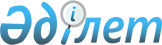 Қазақстан Республикасындағы мемлекеттік қызмет кадрлары жай-күйінің мониторингі бойынша әкімшілік деректерді жинақтауға арналған нысандарды бекіту туралы
					
			Күшін жойған
			
			
		
					Қазақстан Республикасының Мемлекеттік қызмет істері және сыбайлас жемқорлыққа қарсы іс-қимыл агенттігі төрағасының 2018 жылғы 12 желтоқсандағы № 276 бұйрығы. Қазақстан Республикасының Әділет министрлігінде 2018 жылғы 21 желтоқсанда № 17987 болып тіркелді. Күші жойылды - Қазақстан Республикасының Мемлекеттік қызмет істері агенттігі төрағасының 2019 жылғы 4 желтоқсандағы № 205 бұйрығымен
      Ескерту. Күші жойылды – ҚР Мемлекеттік қызмет істері агенттігі төрағасының 04.12.2019 № 205 (алғашқы ресми жарияланған күнінен кейін күнтізбелік он күн өткен соң қолданысқа енгізіледі) бұйрығымен.
      "Мемлекеттік статистика туралы" 2010 жылғы 19 наурыздағы Қазақстан Республикасы Заңының 16-бабы 3-тармағының 2) тармақшасына және "Қазақстан Республикасының мемлекеттік қызметі туралы" 2015 жылғы 23 қарашадағы Қазақстан Республикасы Заңының 5-бабы 2-тармағының 3) тармақшасына сәйкес, БҰЙЫРАМЫН:
      1. Қоса берілген:
      1) осы бұйрықтың 1-қосымшасына сәйкес әкімшілік деректерді жинақтауға арналған "Қазақстан Республикасының мемлекеттік қызмет кадрлары жай-күйінің мониторингі бойынша есеп" нысаны;
      2) осы бұйрықтың 2-қосымшасына сәйкес әкімшілік деректерді жинақтауға арналған "Теріс себептермен мемлекеттік қызметтен шығарылған мемлекеттік қызметкерлер туралы есеп" нысаны;
      3) осы бұйрықтың 3-қосымшасына сәйкес әкімшілік деректерді жинақтауға арналған "Қазақстан Республикасы Президенті жанындағы Мемлекеттік басқару Академиясының түлектері бойынша есеп" нысаны;
      4) осы бұйрықтың 4-қосымшасына сәйкес әкімшілік деректерді жинақтауға арналған "Халықаралық "Болашақ" бағдарламасының түлектері туралы есеп" нысаны бекітілсін.
      2. "Мемлекеттік органдардың қайта даярлаудан және біліктілігін арттырудан өткен қызметкерлері туралы есеп" әкімшілік деректерін жинауға арналған нысандарды бекіту туралы" Қазақстан Республикасы Мемлекеттік қызмет істері Агенттігі Төрағасының 2013 жылғы 12 желтоқсандағы № 06-7/181 бұйрығының қүші жойылды деп танылсын ("Егемен Қазақстан" газетінде 2014 жылдың 13 наурызында № 49 (28273) жарияланған, Нормативтік құқықтық актілерді мемлекеттік тіркеу тізілімінде № 9065 тіркелген).
      3. Қазақстан Республикасы Мемлекеттік қызмет істері және сыбайлас жемқорлыққа қарсы іс-қимыл агенттігінің Мемлекеттік қызмет департаменті заңнамамен белгіленген тәртіпте:
      1) осы бұйрықтың Қазақстан Республикасының Әділет министрлігінде мемлекеттік тіркелуін;
      2) осы бұйрық мемлекеттік тіркелген күнінен бастап күнтізбелік он күн ішінде оның қазақ және орыс тілдеріндегі көшірмелерін Қазақстан Республикасының нормативтік құқықтық актілерінің Эталондық бақылау банкінде ресми жариялау және енгізу үшін "Қазақстан Республикасы Әділет министрлігінің Республикалық құқықтық ақпарат орталығы" шаруашылық жүргізу құқығындағы Республикалық мемлекеттік кәсіпорынға жолдануын;
      3) осы бұйрықты Қазақстан Республикасы Мемлекеттік қызмет істері және сыбайлас жемқорлыққа қарсы іс-қимыл агенттігінің интернет-ресурсында орналастыруды қамтамасыз етсін.
      4. Осы бұйрықтың орындалуын бақылау Қазақстан Республикасының Мемлекеттік қызмет істері және сыбайлас жемқорлыққа қарсы іс-қимыл агенттігі Төрағасының мемлекеттік қызмет мәселелеріне жетекшілік ететін орынбасарына жүктелсін.
      5. Осы бұйрық алғашқы ресми жарияланған күнінен кейін күнтізбелік он күн өткен соң қолданысқа енгізіледі.
      "КЕЛІСІЛГЕН"
      Қазақстан Республикасы
      Ұлттық экономика министрлігінің
      Статистика комитеті
      ___________________________
      2018 жылғы "__" __________ "Қазақстан Республикасы мемлекеттік қызмет кадрларының жай-күйі мониторингі бойынша есеп" әкімшілік деректерді жинауға арналған нысан
      Есептік кезең: __ тоқсан 20___ ж.
      Индексі: 1-М нысан
      Кезеңділігі: тоқсан сайын
      Ақпарат ұсынатын тұлғалар шеңбері:
      орталық мемлекеттік органдар, олардың ведомстволары, орталық мемлекеттік органдардың аумақтық бөлімшелері және олардың ведомствалары, тұрғылықты атқарушы органдар, мәслихат аппараты және облыстық тексеру комиссиясы, республикалық маңызы бар қалалар, Қазақстан Республикасының Мемлекеттік қызмет істері және сыбайлас жемқорлыққа қарсы іс-қимыл агенттігінің аумақтық бөлімшелері.
      Нысан қайда ұсынылады:
      орталық мемлекеттік органдар, олардың ведомстволары, сондай-ақ Қазақстан Республикасы Мемлекеттік қызмет істері және сыбайлас жемқорлыққа қарсы іс-қимыл агенттігінің аумақтық бөлімшелері – Қазақстан Республикасының Мемлекеттік қызмет істері және сыбайлас жемқорлыққа қарсы іс-қимыл агенттігіне;
      орталық мемлекеттік органдар, олардың ведомстволары, орталық мемлекеттік органдардың аумақтық бөлімшелері және олардың ведомствалары, тұрғылықты атқарушы органдар, мәслихат аппараты және облыстық тексеру комиссиясы, республикалық маңызы бар қалалар – Қазақстан Республикасының Мемлекеттік қызмет істері және сыбайлас жемқорлыққа қарсы іс-қимыл агенттігінің аумақтық бөлімшелеріне.
      Ұсыну мерзімі:
      орталық мемлекеттік органдар, олардың ведомстволары, сондай-ақ Қазақстан Республикасының Мемлекеттік қызмет істері және сыбайлас жемқорлыққа қарсы іс-қимыл агенттігінің аумақтық бөлімшелері – Қазақстан Республикасының Мемлекеттік қызмет істері және сыбайлас жемқорлыққа қарсы іс-қимыл агенттігіне есептік тоқсаннан кейінгі айдың 5-інен кеш емес;
      орталық мемлекеттік органдардың аумақтық бөлімшелері, олардың ведомстволары, жергілікті атқарушы органдар, мәслихат аппараттары және облыстық тексеру комиссиясы, республикалық маңызы бар қалалар – Қазақстан Республикасының Мемлекеттік қызмет істері және сыбайлас жемқорлыққа қарсы іс-қимыл агенттігінің аумақтық бөлімшелеріне есептік тоқсаннан кейінгі айдың 1-нен кеш емес.
      Мемлекеттік орган басшысы 
      __________________________________________________________________________ 
                        (аты, әкесінің аты (бар болса), тегі) 
      Орындаушы: ______________________________________________________________ 
                        (аты, әкесінің аты (бар болса), тегі) 
      20__ жылы "___" _____________ күні қол қойылды. "Қазақстан Республикасы мемлекеттік қызмет кадрларының жай-күйі мониторингі бойынша есеп" әкімшілік деректерді жинақтауға арналған нысанын толтыру бойынша түсініктеме 
      1. Осы түсініктеме "Қазақстан Республикасы мемлекеттік қызмет кадрларының жай-күйі мониторингі бойынша есеп" нысанын (бұдан әрі – Есеп нысаны) толтыру бойынша бірыңғай талаптарды айқындайды.
      2. Есеп нысаны мемлекеттік саяси және әкімшілік қызметшілер (бұдан әрі – қызметшілер) кадрларының жай-күйі мониторингін енгізу мақсатында құрастырылған;
      3. Есеп нысаны бастапқы есептілік деректерінің негізінде өспелі қорытындымен толтырылады және ұсынылады.
      4. Есеп нысанына мемлекеттік органның басшысы, ал ол болмаған жағдайда оның міндеттерін атқаратын тұлға қол қояды.
      5. Есеп нысанының 1-бағанасында Қазақстан Республикасы Президентінің 2015 жылғы 29 желтоқсандағы № 150 Жарлығымен бекітілген Мемлекеттік саяси және әкімшілік қызметшілер лауазымдарының тізіліміне (бұдан әрі - Тізілім) сәйкес мемлекеттік қызметшілер лауазымдарының санаттары көрсетілген.
      6. Есеп нысанының 2-бағанасында Тізілімге сәйкес мемлекеттік қызметшілердің лауазымдары көрсетілген.
      7. Есеп нысанының 3-бағанасында мемлекеттік қызметшілердің штаттық саны бойынша деректер көрсетіледі.
      Штаттық сан болып мемлекеттік орган қызметшілерінің белгілі бір нормативтік құқықтық актімен лимиттенген саны аңғарылады.
      8. Есеп нысанының 4-бағанасында төменгі лауазым туралы деректер көрсетіледі.
      9. Есеп нысанының 5-бағанасында мемлектеттік қызметшілердің нақты саны бойынша деректер көрсетіледі. 4-бағанадағы деректер 3-бағанадағы деректерден асып кете алмайды.
      10. Есеп нысанының 6-бағанасында мемлекеттік қызметшілердің нақты санынан ер адамдардың саны көрсетіледі.
      11. Есеп нысанының 7-бағанасында мемлекеттік қызметшілердің нақты санынан әйелдердің саны көрсетіледі.
      12. Есеп нысанының 8-бағанасында бос лауазымдардың саны көрсетіледі.
      13. Есеп нысанының 9-бағанасында бос лауазымдардың, соның ішінде уақытша бос лауазымдардың, саны көрсетіледі.
      14. Есеп нысанының 10-бағанасында жыл бойы бос лауазымдардың саны көрсетіледі (жыл бойы 1 күннен астам бос болған барлық лауазымдар көрсетіледі).
      15. Есеп нысанының 11-бағанасында үш айға дейінгі бос лауазымдардың саны көрсетіледі.
      16. Есеп нысанының 12-бағанасында үш айдан астам бос болған лауазымдардың саны көрсетіледі.
      17. Есеп нысанының 13-бағанасында конкурсқа қатысқан кандидаттар болмаған бос лауазымдардың саны көрсетілген.
      18. Есеп нысанының 14-бағанасында конкурстық комиссияның оң шешімін алған кандидаттар болмаған лауазымдардардың саны көрсетіледі.
      19. Есеп нысанының 15-бағанасында басқа себептер көрсетіледі.
      20. Есеп нысанының 16-бағанасында дәлелді себептермен болмаған қызметшілердің саны көрсетіледі.
      21. Есеп нысанының 17-бағанасында бала тууына және күтіміне байланысты демалысқа шыққан мемлекеттік қызметшілердің саны көрсетіледі.
      22. Есеп нысанының 18-бағанасында оқу демалысына шыққан қызметшілердің саны көрсетіледі.
      23. Есеп нысанының 19-бағанасында ауыру салдарынан жұмыс орнында (қатарынан екі айдан артық) болмаған қызметшілердің саны көрсетіледі.
      24. Есеп нысанының 20-бағанасында басқа себептермен болмаған қызметшілер саны көрсетіледі.
      25. Есеп нысанының 21-бағанасында мемлекеттік қызметшілердің қызметте жоқ кезінде міндетін уақытша атқаратын қызметшілердің саны көрсетіледі.
      26. Есеп нысанының 22-бағанасында арнайы тексеріс кезінде міндетін уақытша атқаратын қызметшілердің саны көрсетіледі.
      27. Есеп нысанының 23-бағанасында мемлекеттік органның құрылу кезінде міндетін уақытша атқаратын қызметшілердің саны көрсетіледі.
      28. Есеп нысанының 24-бағанасында іссапарға барған мемлекеттік қызметшілердің саны көрсетіледі.
      29. Есеп нысанының 25-бағанасында мемлекеттік органдарға іссапарға барған мемлекеттік қызметшілердің саны көрсетіледі.
      30. Есеп нысанының 26-бағанасында халықаралық ұйымдарға іссапарға барған мемлекеттік қызметшілердің саны көрсетіледі.
      31. Есеп нысанының 27-бағанасында шетелдік ұйымдарға іссапарға барған мемлекеттік қызметшілердің саны көрсетіледі.
      32. Есеп нысанының 28-бағанасында өзге ұйымдарға іссапарға барған мемлекеттік қызметшілердің саны көрсетіледі.
      33. Есеп нысанының 29-бағанасында мемлекеттік қызметшілердің жас ерекшелігі бойынша (30-34 бағаналар жиынтығы) саны көрсетіледі.
      34. Есеп нысанының 30-34 бағаналарында 22 жасқа дейін (қоса алғанда), 23 жастан 29 жасқа дейін (қоса алғанда), 30 жастан 39 жасқа дейін (қоса алғанда), 40 жастан 49 жасқа дейін (қоса алғанда), 50 жастан және жоғары жас құрамының саны көрсетіледі.
      35. Есеп нысанының 35-бағанасында мемлекеттік қызметшілердің орта жасы көрсетіледі.
      36. Есеп нысанының 36-бағанасында зейнеталды жастағы (37-40 бағаналар жиынтығы) мемлекеттік қызметшілердің саны көрсетіледі.
      37. Есеп нысанының 37-бағанасында зейнеталды жастағы ер адамдар (зейнетке 1 жыл қалған) саны көрсетіледі.
      38. Есеп нысанының 38-бағанасында зейнеталды жастағы әйелдер (зейнетке 1 жыл қалған) саны көрсетіледі.
      39. Есеп нысанының 39-бағанасында зейнеталды жастағы ер адамдар (зейнетке 2 жыл қалған) саны көрсетіледі.
      40. Есеп нысанының 40-бағанасында зейнеталды жастағы әйелдер (зейнетке 2 жыл қалған) саны көрсетіледі.
      41. Есеп нысанының 41-бағанасында заңға сәйкес мемлекеттік қызметте болу мерзімі ұзартылған зейнет жастағы тұлғалар ( 42-43 бағаналар жиынтығы) көрсетіледі.
      42. Есеп нысанының 42-43-бағаналарында зейнет жастағы ер адамдар мен әйелдердің саны көрсетіледі.
      43. Есеп нысанының 44-бағанасында мүмкіндігі шектеулі қызметшілердің саны (45-46 бағаналар жиынтығы) саны көрсетіледі.
      44. Есеп нысанының 45-46-бағаналарында мүмкіндігі шектеулі ер адамдар мен әйелдердің саны көрсетіледі.
      45. Есеп нысанының 47-бағанасында жыл басынан көтермелеу алған мемлекеттік қызметшілер саны (48-55 бағаналар жиынтығы) көрсетіледі.
      46. Есеп нысанының 48-бағанасында біржолғы ақшалай сыйақы саны көрсетіледі.
      47. Есеп нысанының 49-бағанасында жарияланған алғыстардың саны көрсетіледі.
      48. Есеп нысанының 50-бағанасында бағалы сыйлықтармен наградтау саны көрсетіледі.
      49. Есеп нысанының 51-бағанасында грамотамен наградтау саны көрсетіледі.
      50. Есеп нысанының 52-бағанасында құрметті атақ беру саны көрсетіледі.
      51. Есеп нысанының 53-бағанасында ведомстволық наградалармен наградтау саны көрсетіледі.
      52. Есеп нысанының 54-бағанасында мемлекеттік наградалармен наградтау саны көрсетіледі.
      53. Есеп нысанының 55-бағанасында өзгелері көрсетіледі.
      54. Есеп нысанының 56-бағанасында жыл басынан тәртіптік жауапкершілікке тартылған мемлекеттік қызметшілер саны (57-63 бағаналар жиынтығы) көрсетілген.
      55. Есеп нысанының 57-бағанасында ескерту саны көрсетілген.
      56. Есеп нысанының 58-бағанасында сөгіс саны көрсетілген.
      57. Есеп нысанының 59-бағанасында қатаң сөгіс саны көрсетілген.
      58. Есеп нысанының 60-бағанасында қызметке толық сәйкес еместігі туралы ескерту саны көрсетілген.
      59. Есеп нысанының 61-бағанасында мемлекеттік лауазымын төмендету саны көрсетілген.
      60. Есеп нысанының 62-бағанасында атқаратын мемлекеттік лауазымынан босату саны көрсетілген.
      61. Есеп нысанының 63-бағанасында өзгелері көрсетіледі.
      62. Есеп нысанының 64-бағанасында мемлекеттік қызметшілердің білімі бойынша (65-67 бағаналар жиынтығы) саны көрсетіледі.
      63. Есеп нысанының 65-бағанасында негізгі орта білімі бар мемлекеттік қызметшілер (қызметшіде орта білімнен кейінгі білім немесе жоғары білімі болмаған кезде ғана толтырылады) саны көрсетіледі.
      64. Есеп нысанының 66-бағанасында орта кәсіптік, орта техникалық білімі, орта білімнен кейінгі білімі бар мемлекеттік қызметшілер (жоғары білімі болмаған жағдайда ғана толтырылады) саны көрсетіледі.
      65. Есеп нысанының 67-бағанасында жоғары білімі бар мемлекеттік қызметшілер (68-81 бағаналар жиынтығы) саны көрсетіледі.
      66. Есеп нысанының 68-81 бағаналарында берілген бір мамандыққа сәйкес келетін жоғары білімі бар мемлекеттік қызметшілер (білім; гуманитарлық ғылымдар; құқық; өнер; әлеуметтік ғылымдар; экономика және бизнес; жаратылыстану ғылымдары; техникалық ғылымдар және технологиялар; ауылшаруашылық ғылымдары; қызмет көрсету; әскери іс және қауіпсіздік; денсаулық сақтау және әлеуметтік қамтамасыз ету (медицина); ветеринария; өзге) саны көрсетіледі.
      67. Есеп нысанының 82-бағанасының жоғары оқу орнынан кейінгі білімі бар мемлекеттік қызметшілер көрсетіледі (99-102, 107, 112, 117 бағаналар жиынтығы).
      68. Есеп нысанының 83-бағанасында бірден көп жоғары білімі бар мемлекеттік қызметшілер (84, 90, 96 бағаналар жиынтығы) саны көрсетіледі.
      69. Есеп нысанының 84-бағанасында 2-ші жоғары білімі бар мемлекеттік қызметшілер (85-89 бағаналар жиынтығы) саны көрсетіледі.
      70. Есеп нысанының 85-89 бағаналарында берілген бір мамандыққа сәйкес келетін жоғары білімі бар мемлекеттік қызметшілер (экономика және бизнес; құқық; техникалық ғылымдар және технологиялар; білім; басқа) саны көрсетіледі.
      71. Есеп нысанының 90-бағанасында үшінші жоғары білімі бар мемлекеттік қызметшілер (91-95 бағаналар жиынтығы) саны көрсетіледі.
      72. Есеп нысанының 91-95 бағаналарында берілген бір мамандыққа сәйкес келетін жоғары білімі бар мемлекеттік қызметшілер (экономика және бизнес; құқық; техникалық ғылымдар және технологиялар; білім беру; басқа) саны көрсетіледі.
      73. Есеп нысанының 96-бағанасында төртінші жоғары және одан көп білімі бар мемлекеттік қызметшілер саны көрсетіледі.
      74. Есеп нысанының 97-бағанасында Қазақстан Республикасы Президенті жанындағы Мемлекеттік басқару академиясын бітірген мемлекеттік қызметшілер (98-103 бағаналар жиынтығы) саны көрсетіледі.
      75. Есеп нысанының 98-103 бағаналарында: 98-бағанада – мемлекеттік басқару менеджері, 99-бағанада – магистр дәрежесі, 100-бағанада – ғылым кандидаты, 101-бағанада – философия докторы (PhD), 102-бағанада – ғылым докторы, 103-бағанада өзге ғылыми дәрежесі бар мемлекеттік қызметшілер саны көрсетіледі.
      76. Есеп нысанының 104-бағанасында халықаралық "Болашақ" стипендиясының мемлекеттік қызметші түлектерінің (105, 107, 110-бағаналар жиынтығы) саны көрсетіледі.
      77. Есеп нысанының 105-бағанасында тағылымдамадан өткен мемлекеттік қызметшілер саны көрсетіледі.
      78. Есеп нысанының 106-бағанасында жоғары білім алған мемлекеттік қызметшілер саны көрсетіледі.
      79. Есеп нысанының 107-бағанасында жоғары оқу орнынан кейінгі білімі бар мемлекеттік қызметшілер (108-110 бағаналар жиынтығы) саны көрсетіледі.
      80. Есеп нысанының 108-109 бағаналарында: 108-бағанада магистратура, 109-бағанада докторантура білімі бар мемлекеттік қызметшілер саны көрсетіледі.
      81. Есеп нысанының 110-бағанасында өзге білімі бар мемлекеттік қызметшілер саны көрсетіледі.
      82. Есеп нысанының 111-бағанасында Қазақстан Республикасының басқа оқу орындарындағы жоғары оқу орнынан кейінгі білімі бар мемлекеттік қызметшілер (112-113 бағаналар жиынтығы) саны көрсетіледі.
      83. Есеп нысанының 112-113 бағаналарында: 112-бағанада магистратура, 113-бағанасында докторантура білімі бар мемлекеттік қызметшілер саны көрсетіледі.
      84. Есеп нысанының 114-бағанасында шетелдік білімі бар мемлекеттік қызметшілер (115-116 бағаналар жиынтығы) саны көрсетіледі.
      85. Есеп нысанының 115-бағанасында шетелдік жоғары білімі бар мемлекеттік қызметшілер саны көрсетіледі.
      86. Есеп нысанының 116-бағанасында шетелдік жоғары оқу орнынан кейнгі білімі бар мемлекеттік қызметшілер (117-118 бағаналар жиынтығы) саны көрсетіледі.
      87. Есеп нысанының 117-118 бағаналарында: 117-бағанада магистратура, 118-бағанада докторантура білімі бар мемлекеттік қызметшілер саны көрсетіледі.
      88. Есеп нысанының 119-бағанасында ғылыми дәрежесі бар мемлекеттік қызметшілер (120-121 бағаналар жиынтығы) саны көрсетіледі.
      89. Есеп нысанының 120-121 бағаналарында: 120-бағанада ғылым кандидаты, 121-бағанада ғылым докторы атағы бар мемлекеттік қызметшілер саны көрсетіледі.
      90. Есеп нысанының 122-бағанасында ғылыми атағы бар мемлекеттік қызметшілер (123-124 бағаналар жиынтығы) саны көрсетіледі.
      91. Есеп нысанының 123-124 бағаналарында: 123-бағанада қауымдастырылған профессор (доцент), 124-бағанада профессор атағы бар мемлекеттік қызметшілердің саны көрсетіледі.
      92. Есеп нысанының 125-бағанасында мемлекеттік қызмет өтілі (126-139 бағаналар жиынтығы) көрсетіледі.
      93. Есеп нысанының 126-139 бағаналарында: 1 жылға дейін, 1 жылдан 2 жылға дейін, 2 жылдан 3 жылға дейін, 3 жылдан 5 жылға дейін, 5 жылдан 7 жылға дейін, 7 жылдан 9 жылға дейін, 9 жылдан 11 жылға дейін, 11 жылдан 14 жылға дейін, 14 жылдан 17 жылға дейін, 17 жылдан 20 жылға дейін, 20 жылдан 25 жылға дейін, 25 жылдан 30 жылға дейін, 30 жылдан 40 жылға дейін, 40 жылдан астам өтілі бар мемлекеттік қызметшілер саны көрсетіледі.
      94. Есеп нысанының 140-бағанасында мемлекеттік қызметтің орташа өтілі көрсетіледі.
      95. Есеп нысанының 141-бағанасында атқаратын қызметіндегі жұмыс өтілі (142-152 бағаналар жиынтығы) көрсетіледі.
      96. Есеп нысанының 142-152 бағаналарында: 1 жылға дейін, 1 жылдан 2 жылға дейін, 2 жылдан 4 жылға дейін, 4 жылдан 6 жылға дейін, 6 жылдан 8 жылға дейін, 8 жылдан 10 жылға дейін, 10 жылдан 12 жылға дейін, 12 жылдан 15 жылға дейін, 15 жылдан 20 жылға дейін, 20 жылдан 25 жылға дейін, 25 жылдан жоғары атқаратын қызметіндегі өтілі көрсетіледі.
      97. Есеп нысанының 153-бағанасында атқаратын қызметтегі орташа өтіл көрсетіледі.
      98. Есеп нысанының 154-бағанасында мемлекеттік органда 3 жылдан астам жұмыс істеген мемлекеттік қызметшілер саны көрсетіледі.
      99. Есеп нысанының 155-бағанасында ауысқан мемлекеттік қызметшілердің (156, 179, 198, 209, 215-217, 220 бағаналар жиынтығы) жалпы саны көрсетіледі.
      100. Есеп нысанының 156-бағанасында мемлекеттік органның ішінде тағайындалумен ауысқандардың жалпы (157, 158, 162-174, 177, 178 бағаналар жиынтығы) саны көрсетіледі.
      101. Есеп нысанының 157-бағанасында мемлекеттік органның ішінде конкурс бойынша басқа лауазымға тағайындалумен ауысқандардың жалпы саны көрсетіледі.
      102. Есеп нысанының 158-бағанасында мемлекеттік органның ішінде басқа лауазымға ауысу тәртібімен тағайындалып ауысқандардың (159-161 бағаналар жиынтығы) саны көрсетіледі.
      103. Есеп нысанының 159-161 бағаналарында мемлекеттік органның ішінде тағайындалумен: 159-бағанада төмен тұрған лауазымға, 160-бағанада тең лауазымға, 161-бағанада жоғары турған лауазымға ауысқандар саны көрсетіледі .
      104. Есеп нысанының 162-бағанасында мемлекеттік органның ішінде мемлекеттік саяси лауазымға тағайындалумен ауысқандар саны көрсетіледі.
      105. Есеп нысанының 163-бағанасында депутаттыққа сайлану немесе тағайындалуға байланысты мемлекеттік органның ішінде лауазымға тағайындалумен ауысқандар саны көрсетіледі.
      106. Есеп нысанының 164-бағанасында мемлекеттік органның ішінде "А" корпусының мемлекеттік әкімшілік лауазымына тағайындалуына байланысты ауысқандар саны көрсетіледі.
      107. Есеп нысанының 165-бағанасында мемлекеттік органның ішінде саяси қызметшілердің "Б" корпусының мемлекеттік әкімшілік лауазымына тағайындалуына байланысты ауысқандар саны көрсетіледі.
      108. Есеп нысанының 166-бағанасында мемлекеттік органның ішінде "А" корпусы қызметшілерінің "Б" корпусы мемлекеттік әкімшілік лауазымына тағайындалумен ауысқандардың саны көрсетіледі.
      109. Есеп нысанының 167-бағанасында мемлекеттік органның ішінде ротация тәртібімен тағайындалумен ауысқандардың саны көрсетіледі.
      110. Есеп нысанының 168-бағанасында мемлекеттік органның ішінде жергілікті өкілді органдарға тағайындаумен немесе Қазақстан Республикасы заңдарына сәйкес сауйланумен ауысқандардың саны көрсетіледі.
      111. Есеп нысанының 169-бағанасында құқық қорғау органдарына тағайындалуына байланысты ауысқандардың саны көрсетіледі.
      112. Есеп нысанының 170-бағанасында арнайы органдарға тағайындалуына байланысты ауысқандардың саны көрсетіледі.
      113. Есеп нысанының 171-бағанасында әскери қызметке түсуге байланысты ауысқандардың саны көрсетіледі.
      114. Есеп нысанының 172-бағанасында сот органдарына кіруге байланысты ауысқандардың саны көрсетіледі.
      115. Есеп нысанының 173-бағанасында мемлекеттік органның ішінде атқарып отырған мемлекеттік лауазымдар қайта құрылған кезде тағайындалумен ауысқандардың саны көрсетіледі.
      116. Есеп нысанының 174-бағанасында мемлекеттік органның ішінде аттестация нәтижесі бойынша тағайындалумен ауысқандар (175-176 бағаналар жиынтығы) саны көрсетіледі.
      117. Есеп нысанының 175-176 бағаналарында мемлекеттік органның ішінде:175-бағанада лауазымынан жоғарылап, 176-бағанада лауазымынан төмендеп тағайындалумен ауысқынадар саны көрсетіледі.
      118. Есеп нысанының 177-бағанасында мемлекеттік органның ішінде бағалау нәтижелері бойынша тағайындалумен ауысқандар саны көрсетіледі.
      119. Есеп нысанының 178-бағанасында басқалары көрсетіледі.
      120. Есеп нысанының 179-бағанасында басқа мемлекеттік органдарға тағайындалуға байланысты ауысқандар (180, 181, 185-197 бағаналар жиынтығы) санының барлығы көрсетіледі.
      121. Есеп нысанының 180-бағанасында конкурс бойынша басқа мемлекеттік органдарға тағайындалып ауысқандар саны көрсетіледі.
      122. Есеп нысанының 181-бағанасында ауыстыру тәртібі бойынша басқа мемлекеттік органдарға тағайындалып ауысқандар (182-184 бағаналар жиынтығы) саны көрсетіледі.
      123. Есеп нысанының 182-184 бағаналарындада басқа мемлекеттік органдарға тағайындалып: 182-төмен тұрған лауазымға, 183-бағанада мәні тең лауазымға, 184-бағанада жоғары тұрған лауазымға аусқандар саны көрсетіледі.
      124. Есеп нысанының 185-бағанасында басқа мемлекеттік органдарға саяси мемлекеттік лауазымға тағайындалып ауысқандар саны көрсетілген.
      125. Есеп нысанының 186-бағанасында депутаттыққа таңдалған немесе тағайындалып ауысқандар саны көрсетілген.
      126. Есеп нысанының 187-бағанасында "А" корпусының мемлекеттік әкімшілік лауазымына тағайындалып саяси қызметшілердің басқа мемлекеттік органдарға ауысқандар саны көрсетілген.
      127. Есеп нысанының 188-бағанасында "Б" корпусының мемлекеттік әкімшілік лауазымына тағайындалып саяси қызметшілердің басқа мемлекеттік органдарға ауысқандар саны көрсетілген.
      128. Есеп нысанының 189-бағанасында мемлекеттік органдарға "А" корпусының мемлекеттік әкімшілік лауазымынан "Б" корпусы әкімшілік лауазымына ауысқандар саны көрсетіледі.
      129. Есеп нысанының 190-бағанасында мемлекеттік органдарға ротация бойынша тағайындалып ауысқандар саны көрсетіледі.
      130. Есеп нысанының 191-бағанасында мемлекеттік органдарға басқа жергілікті арнайы органдарға тағайындауға байланысты немесе Қазақстан Республикасы заңына сәйкес іріктеуге байланысты ауысқандар саны көрсетіледі.
      131. Есеп нысанының 192-бағанасында құқық қорғау органдарына тағайындалуына байланысты ауысқандар саны көрсетіледі.
      132. Есеп нысанының 193-бағанасында арнайы органдарға тағайындалуына байланысты ауысқандар саны көрсетіледі.
      133. Есеп нысанының 194-бағанасында әскери қызметке түсуге тағайындалуына байланысты ауысқандар саны көрсетіледі.
      134. Есеп нысанының 195-бағанасында сот органдарына тағайындалуына байланысты ауысқандар саны көрсетіледі.
      135. Есеп нысанының 196-бағанасында басқа мемлекеттік органдарға мемлекеттік орган қайта құрылған жағдайда немесе жойылған жағдайда (қысқарылу) тағайындалып ауысқандар саны көрсетілген.
      136. Есеп нысанының 197-бағанасында басқасы көрсетіледі.
      137. Есеп нысанының 198-бағанасында қызметінен теріс себептермен босатылуына байланысты ауысқандар (199-202-бағаналар жиынтығы) саны көрсетілген.
      138. Есеп нысанының 199-202 бағаналарда теріс себептермен босатылып ауысқандар: 199-бағанада сыбайлас жемқорлық құқық бұзушылығына байланысты, 200-бағанада мемлекеттік қызметтің беделіне кір келтіретін теріс қылық жасауына байланысты, 201-бағанада жұмыстан босату түріндегі тәртіптік жаза қолданумен, 202-бағанада басқа теріс себептер бойынша сандары көрсетілген.
      139. Есеп нысанының 203-бағанасында таза алмасушылық бойынша ауысқандар (мемлекеттік қызмет жүйесінен өз еркімен кеткендер) (204-207 бағаналар жиынтығы) саны көрсетілген.
      140. Есеп нысанының 204-207 бағаналарында таза алмасушылық бойынша: 204-жеке секторға кетуіне байланысты, 205-бағанада квазимемлекеттік сектор ұйымына кетуіне байланысты, 206-бағанасында отставкаға беруіне байланысты, 207-бағанада өзге себептермен (өз еркімен) ауысқандар саны көрсетіледі.
      141. Есеп нысанының 208-бағанасында атестаттау бойынша теріс нәтиже алу себебімен босатылғандардың саны көрсетілген.
      142. Есеп нысанының 209-бағанасында бағалау нәтижесі бойынша босатылғандар саны көрсетілген.
      143. Есеп нысанының 210-бағанасында сынақ мерзімін өтпегендер ретінде жұмыстан босатылғандар (211-212 бағаналар жиынтығы) саны көрсетілген.
      144. Есеп нысанының 211-212 бағаналарында сынақ мерзімін өтпегендер ретінде жұмыстан босатылғандар: 211-бағанда алғаш қабылданғандар, 212-бағанада қайта қабылданғандар саны көрсетіледі.
      145. Есеп нысанының 213-бағанасында басқа себептермен босатылғандар (214-226 бағаналар жиынтығы) саны көрсетілген.
      146. Есеп нысанының 214-226 бағаналарында барлық босатылғандар саны көрсетілген: 214-бағанада зейнетке шығуға байланысты, 215-бағанада мемлкеттік органның қайта құрылуына байланысты, 216-бағанада мемлекеттік органның қысқартылуына (жойылуына) байланысты, 217-бағанада штаттың қысқартылуына байланысты, 218-бағанада ауруына байланысты, 219-бағанада қайтыс болуына байланысты, 220-бағанада негізгі қызметкердің жұмысқа шығуына байланысты, 221-бағанада еңбек шартыныңі аяқталуына байланысты, 222-бағанада уәкілетті мерзімнің аяқталуына байланысты, 223-бағанада атқарып отырған қызметінің басқа қызметке өзгеруге байланысты, 224-бағанада Қазақстана Республикасы азаматтығын жоғалту, 225-бағанада жоғары басшылықтың шешімі бойынша, 226-бағанада басқа көрсетілген.
      147. Есеп нысанының 227-бағанасында мемлекеттік қызметке түсуінің бірінші жылында жұмыстан босатылғандар саны көрсетілген.
      148. Есеп нысанының 228-бағанасында арнайы тексеру нәтижесі бойынша жұмыстан босатылу саны көрсетілген.
      149. Есеп нысанының 229-бағанасында бос лауазымдарға тағайындалғандар (230, 246 бағаналар жиынтығы) саны көрсетілген.
      150. Есеп нысанының 230-бағанасында саяси лауазымға тағайындалғандар (231-232 бағаналар жиынтығы) саны көрсетілген.
      151. Есеп нысанының 231-232 бағаналарында саяси лауазымға тағайындалған ер адамдар, әйелдер көрсетілген.
      152. Есеп нысанының 233-бағанасында саяси лауазымға тағайындалғандар, оның ішінде бұрын жұмыс жасағандардың (234-245 бағаналар жиынтығы) саны көрсетілген.
      153. Есеп нысанының 234-245 бағаналарында саяси лауазымға тағайындалғандар, оның ішінде бұрын жұмыс жасағандар: 234-бағанада саяси мемлекеттік лауазымында, 235-бағанада "А" корпусының мемлекеттік әкімшілік лауазымында, 236-бағанада "Б" корпусының мемлекеттік әкімшілік лауазымында, 237-бағанада квазимемлекеттік секторда, 238-бағанада бюджетті ұйымдар, 239-бағанада жеке секторда, 240-бағанада құқық қорғау, 241-бағанада арнайы органдар, 242-бағанада әскери қызметте, 243-бағанада сот органдар, 244-бағанада жұмыссыз, 245-басқалар саны көрсетіледі.
      154. Есеп нысанының 246-бағанасында мемлекеттік әкімшілік лауазымға тағайындалғандар (249, 271, 286, 293, 300, 304 бағаналар жиынтығы) саны көрсетілген.
      155. Есеп нысанының 247-248 бағаналарда ер адамдар, әйелдер саны көрсетілген.
      156. Есеп нысанының 249-бағанасында конкурс қорытындысы бойынша қабылданғандар (250, 251, 254 бағаналар жиынтығы) саны көрсетілген.
      157. Есеп нысанының 250-бағанасында осы мемлекеттік органның мемлекеттік қызметшілері арасындағы ішкі конкурстың қорытындысы бойынша қабылданғандар саны көрсетілген.
      158. Есеп нысанының 251-бағанасында барлық мемлекеттік органдардың мемелкеттік қызметшілер арасындағы ішкі конкурс қорытындысы бойынша қабылданғандар(252-253 бағаналар жиынтығы)саны көрсетілген.
      159. Есеп нысанының 252-253 бағаналарында барлық мемлекеттік органдардың мемелкеттік қызметшілер арасындағы ішкі конкурс қорытындысы бойынша қабылданғандар: 252-бағанада – осы мемлекеттік органда, 253-бағанада – басқа мемлекеттік органдағы саны көрсетілген.
      160. Есеп нысанының 254-бағанасында жалпы конкурс қорытындысы бойынша қабылданғандар (255-266 бағаналар жиынтығы) саны көрсетілген.
      161. Есеп нысанының 255-266 бағаналарда жалпы конкурс қорытындысы бойынша қабылданғандар: 255-бағанада құқық қорғау органдарында, 256-бағанада арнайы органда, 257-бағанада әскери қызметте, 258-бағанада сотта, 259-бағанада квазимемлекеттік секторда жұмыс істеген, 260-бағанада жеке секторда жұмыс істеген, 261-бағанада бюджеттік ұйымдарда жұмыс істеген, 262-бағанада осы мемлекеттік органда, 263-бағанада басқа мемлекеттік органда, 264-бағанада жұмыссыздар, 265-бағанада мемлекеттік қызмет өтілі жоқ ағымдағы жылдың жоғары оқу орындарының түлектері, 266-бағанада басқа саны көрсетілген.
      162. Есеп нысанының 267-бағанасында төмендегі лауазымға тағайындалғандардың (жалпы конкурс) саны көрсетілген
      163. Есеп нысанының 268-бағанасында алғаш қабылданғандардың (жалпы конкурс) саны көрсетілген.
      164. Есеп нысанының 269-бағанасында қайта қабылданғандардың (жалпы конкурс) саны көрсетілген.
      165. Есеп нысанының 270-бағанасында ағымдағы жылы ротациялауға жататын мемлекеттік қызметшілер саны көрсетілген.
      166. Есеп нысанының 271-бағанасында рет бойынша ротациялауға жататын мемлекеттік қызметшілердің тағайындалғандар саны (272, 277 бағаналар жиыйнтығы) көрсетілген.
      167. Есеп нысанының 272-бағанасында жоспарлы ротацияға жататын тағайындалған қызметшілер саны (273-276 бағаналар жийынтығы) көрсетілген.
      168. Есеп нысанының 273-276 бағаналарында жоспарлы ротацияға жататын тағайындалған қызметшілер: 273-бағанада деңгейаралық ("орталық-аймақ", "аймақ-орталық"), 274-бағанада аймақаралық ("аймақ-аймақ"), 275-бағанада сектораралық ("орталық-орталық"), 276-бағанада аймақ ішілік ("облыс-аймақ", "аймақ-облыс", "облыс-облыс", "аймақ-аймақ") саны көрсетілген.
      169. Есеп нысанының 277 бағанасында жоспарлы емес ротацияға жататын тағайындалған қызметшілер (278-281 бағаналар жийынтығы) көрсетілген.
      170. Есеп нысанының 278-281 бағаналарында жоспарлы емес ротацияға жататын тағайындалған қызметшілер: 278-бағанада деңгейаралық ("орталық-аймақ", "аймақ-орталық"), 279-бағанада аймақаралық ("аймақ-аймақ"), 280-бағанада сектораралық ("орталық-орталық"), 281-бағанада аймақ ішілік ("обылыс-аймақ", "аймақ-обылыс", "обылыс-обылыс", "аймақ-аймақ") саны көрсетілген.
      171. Есеп нысанының 282-бағанасында заң бойынша лауазымына келу ұзартылған мемлекеттік қызметшілер саны көрсетіледі.
      172. Есеп нысанының 283-бағанасында қызметтік тұрғын үй берілген ротацияланған мемлекеттік қызметшілер саны көрсетілген.
      173. Есеп нысанының 284-бағанасында тұрып жатқан жерде өз тұрғын үйі бар, ротацияланған мемлекеттік қызметшілер саны көрсетілген.
      174. Есеп нысанының 285-бағанасында ротациясы басқа тұрғылыққа көшуіне байланысты емес қызметшінің саны көрстеіледі.
      175. Есеп нысанының 286-бағанасында ауыстыру тәртібімен тағайындалғандар (287-289 бағаналар жиынтығы) саны көрсетілген.
      176. Есеп нысанының 287-289 бағаналарында ауыстыру тәртібімен : 287-бағанада шетелдік мекемелерден, 288-бағанада басқа мемлекеттік органдардан тағайындалғандар саны көрсетілген.
      177. Есеп нысанының 289-бағанасында мемлекеттік орган ішінде тағайындалғандар (290-292 бағаналар жиынтығы) саны көрсетілген.
      178. Есеп нысанының 290-292 бағаналарында мемлекеттік орган ішінде: 290-бағанада жоғары тұрған лауазымдарға, 291-бағанада төмен тұрған лауазымдарға, 292-бағанада тең лауазымдарға тағайындалғандар саны көрсетілген.
      179. Есеп нысанының 293-бағанасында "Қазақстан Республикасының мемлекеттік қызметі түралы" Заңның 15-бабына сәйкес конкурстық іріктеуден тыс әкімшілік лауазымдарға тағайындалғандар (294-299 бағаналардын жиынтығы) саны көрсетілген.
      180. Есеп нысанының 294-299 бағаналарында: 294-бағанада судьялар, 295-бағанада Парламент депутаттары, 296-бағанада тұрақты негізде жұмыс істейтін мәслихат депутаттары, 297-бағанада мемлекеттік саяси қызметшілер, 298-бағанада халықаралық қызметшілер, 299-бағанада "А" корпусы әкімшілік лауазымынан "Б" корпусы мемлекеттік лауазымын алғандар саны көрсетілген.
      181. Есеп нысанының 300-бағанасында "Қазақстан Республикасының мемлекеттік қызметі туралы" Заңның 29-бабының 4-тармағына сәйкес конкурстық іріктеуден тыс әкімшілік лауазымдарға тағайындалғандар (301-303 бағаналарының жиынтығы) саны көрсетілген.
      182. Есеп нысанының 301-303 бағаналарында конкурстық іріктеуден тыс әкімшілік лауазымдарға тағайындалғандар: 301-бағанада көмекшілер, 302-бағанада кеңесшілер, 303-бағанада баспасөз хатшылары саны көрсетілген.
      183. Есеп нысанының 304-бағанасында басқа себептермен тағайындалғандар (305-311 бағаналар жиынтығы) саны көрсетілген.
      184. Есеп нысанының 305-311 бағаналарында: 305-бағанада сайлау нәтижесі бойынша, 306-бағанада мәслихаттың шешімі бойынша, 307-бағанада "А" корпусы қадрлық резервтен қабылғандар, 308-бағанада аттестаттау нәтижесі бойынша, 309-бағанада "Қазақстан Республикасының мемлекеттік қызметі түралы" Заңның 39-бабына сәйкес іссапарға барғандер, 310-бағанада мемлекеттік органды құру, жойылу және штаттық құрылымының өзгеруіне байланысты тағайындалғандар, 311-бағанада басқа саны көрсетілген.
      185. Есеп нысанының 312-бағанасында осы жылы сынақ мерзімі тағайындалған қызметшілер (313-314 бағаналар жиынтығы) саны көрсетілген.
      186. Есеп нысанының 313-314 бағанадарында ағымдағы жылда сынақ мерзімі белгіленген қызметшілер: 313-бағанада алғаш рет қабылданғандар, 314-бағанада қайта қабылданғандардың саны көрсетілген.
      187. Есеп нысанының 315-бағанасында есеп тапсыру кезінде сынақ мерзімін өтіп жатқан барлық мемлекеттік қызметшілер (ағымдағы жылы сынақ мерзімі белгіленген тұлғалар саны) (316, 319 бағаналар жиынтығы) саны көрсетілген.
      188. Есеп нысанының 316-бағанасында есеп тапсыру кезінде сынақ мерзімін өтіп жатқан алғаш рет қабылдаған мемлекеттік қызметшілер (317-318 бағаналар жиынтығы) саны көрсетілген.
      189. Есеп нысанының 317-318 бағаналарында есеп тапсыру кезінде сынақ мерзімін өтіп жатқан алғаш рет қабылданған: 317-бағанада 3 айға дейін, 318-бағанада 6 айға дейін мемлекеттік қызметшілер саны көрсетілген.
      190. Есеп нысанының 319 бағанасында есеп тапсыру кезінде сынақ мерзімін өтіп жатқан қайта қабылданған мемлекеттік қызметшілер саны көрсетіледі (320-321 бағаналар жиынтығы).
      191. Есеп нысанының 320-321 бағаналарында есеп тапсыру кезінде сынақ мерзімін өтіп жатқан қайта қабылданған: 320-бағанада 3 айға дейін, 321-бағанада 6 айға дейін мемлекеттік қызметшілер саны көрсетілген.
      192. Есеп нысанының 322-бағанасында сынақ мерзімін сәтті өткен барлық мемлекеттік қызметшілердің саны (ағымдағы жылы сынақ мерзімі белгіленген тұлғалар саны) (323, 326 бағаналар жиынтығы) көрсетіледі.
      193. Есеп нысанының 323-бағанасында сынақ мерзімін сәтті өткен алғаш қабылданған мемлекеттік қызметшілердің саны көрсетіледі (324-325 бағаналар жиынтығы).
      194. Есеп нысанының 324-325 бағаналарында сынақ мерзімін сәтті өткен алғаш қабылданған мемлекеттік қызметшілер: 324-бағанада 3 айға дейін, 325-бағанада 6 айға дейін саны көрсетілген.
      195. Есеп нысанының 326-бағанасында сынақ мерзімін сәтті өткен қайта қабылданған мемлекеттік қызметшілердің саны көрсетіледі (327-328 бағаналар жиынтығы).
      196. Есеп нысанының 327-328 бағаналарында сынақ мерзімін сәтті өткен қайта қабылданған мемлекеттік қызметшілер: 327-бағанада 3 айға дейін, 328-бағанада 6 айға дейін саны көрсетіледі.
      197. Есеп нысанының 329-бағанасында ағымдағы жылы тәлімгерлік белгіленген мемлекеттік қызметшілер саны (ағымдағы жылы сынақ мерзімі белгіленген тұлғалар саны) көрсетіледі.
      198. Есеп нысанының 330-бағанасында ағымдағы жылы қайта даярлауға жататындар саны (334, 338 бағаналар жиынтығы) көрсетіледі.
      199. Есеп нысанының 331-бағанасында ағымдағы жылы қайта даярлауды өткендер саны (335, 339 бағаналар жиынтығы) көрсетіледі.
      200. Есеп нысанының 332-бағанасында ағымдағы жылы Қазақстан Республикасы Президентінің жанындағы Мемлекеттік басқару академиясында қайта даярлаудан өткендер (336, 340 бағаналар жиынтығы) саны көрсетіледі.
      201. Есеп нысанының 333-бағанасында ағымдағы жылы Қазақстан Республикасы Президентінің жанындағы Мемлекеттік басқару академиясы филиалдарында қайта даярлауды өткендер (337, 341 бағаналар жиынтығы) саны көрсетіледі.
      202. Есеп нысанының 334-бағанасында алғаш рет қабылданған қайта даярлауға жататындарсаны көрсетіледі.
      203. Есеп нысанының 335-бағанасында алғаш рет қабылданған қайта даярлауға жататындар саны көрсетіледі (336-337 бағаналар жиынтығы).
      204. Есеп нысанының 336-337 бағаналарында алғаш рет қабылданған қайта даярлауға: 336-бағанада Қазақстан Республикасы Президентінің жанындағы Мемлекеттік басқару академиясында, 337-бағанада Қазақстан Республикасы Президентінің жанындағы Мемлекеттік басқару академиясының филиалдарына жататындар саны көрсетіледі.
      205. Есеп нысанының 338-бағанасында "Б"корпусына алғаш басшылық лауазымына тағайындалып қайта даярлауға жататындар саны көрсетіледі.
      206. Есеп нысанының 339-бағанасында "Б"корпусына алғаш басшылық лауазымына тағайындалып қайта даярлауға жататындар саны көрсетіледі (340-341 бағаналар жиынтығы).
      207. Есеп нысанының 340-341 бағаналарында "Б" корпусына алғаш басшылық лауазымына тағайындалып қайта даярлауға: 340-бағанада Қазақстан Республикасы Президентінің жанындағы Мемлекеттік басқару академиясында, 341-бағанада Қазақстан Республикасы Президентінің жанындағы Мемлекеттік басқару академиясының филиалдарына жататындар саны көрсетіледі.
      208. Есеп нысанының 342-бағанасында ағымдағы жылы біліктілікті арттыруға жататындардың барлығы көрсетіледі.
      209. Есеп нысанының 343-бағанасында біліктілікті арттыруды өткен қызметшілер саны (344-348 бағандардың жиынтығы) көрсетіледі.
      210. Есеп нысанының 344-348 бағаналарында біліктілікті арттыруды: 344-бағанада Қазақстан Республикасы Президентінің жанындағы Мемлекеттік басқару академиясында, 345-бағанада Қазақстан Республикасы Президентінің жанындағы Мемлекеттік басқару академиясының филиалдарына, 346-бағанада ведомстволықбағынысты білім ұйымдарына, 347-бағанада басқа білім ұйымдарына, 348-бағанада шетелдік білім ұйымдарында өткен қызметшілер саны көрсетіледі.
      211. Есеп нысанының 349-бағанасында ағымдағы жылы тағылымдамаға жататындардың барлығы көрсетіледі.
      212. Есеп нысанының 350-бағанасында ағымдағы жылы тағылымдамаға өткендер саны көрсетіледі.
      213. Есеп нысанының 351-бағанасында ұлттық құрам бойынша мемлекеттік қызметшілер саны (352-408 бағаналар жиынтығы) көрсетіледі.
      214. Есеп нысанының 352-40 бағаналарында берілген ұлттары бар: қазақтар, орыстар, украиндер, татарлар, немістер, өзбектер, ұйғырлар, корейлер, белорустар, поляктар, әзербайжандар, башқұрттар, моловандар, абазиндер, шешендер, осетиндер, чуваштар, тәжіктер, карашайлар, ингуштар, мордвалар, марилар, лезгиндер, армяндар, түрікмендер, қырғыздар, удмурттар, литвалықтар, гректер, балқарлар, болғарлар, қарақалпақтар, қалмықтар, күрттер грузиндер, ирандықтар, еврейлер, дунгандар, хемшилдер, буряттар, адыгейлер, румындар, итальяндықтар, түріктер, шорлықтар, ассирийликтер, кистиндіктер, қытайлар, бангладеш, даргиндер, венгерлер, аварлықтар, құмықтар, дағыстандықтар, кумандиндер, өзгелері (түсіндірме жазбада нақты ұлтын көрсету арқылы), өз ұлтын көрсетпеген тұлғалардың саны көрсетіледі.
      215. Есеп нысанының 409-560 бағаналарында осы мемлекеттік органның мемлекеттік қызметшілері арасындағы ішкі конкурс бойынша деректер көрсетілген.
      216. Есеп нысанының 409-бағанасында аяқталған конкурстық рәсімдер бойынша жарияланған бос лауазымдар саны көрсетілген.
      217. Есеп нысанының 410-бағанасында қайта жарияланған бос лауазымдар саны көрсетілген.
      218. Есеп нысанының 411-бағанасында конкурсқа қатысушылар (бұдан әрі – қатысушылар) (412-413 бағаналар жиынтығы) саны көрсетілген.
      219. Есеп нысанының 412-413 бағаналарында қатысушылар: әйелдер, ер адамдар саны көрсетілген.
      220. Есеп нысанының 414-бағанасында қатусышылырдың құрамы жасы бойынша көрсетіледі (415-419 бағаналар жиынтығы) көрсетілген.
      221. Есеп нысанының 415-419 бағаналарында қатусышылыр саны жасы бойынша көрсетіледі: 415-бағанада 22 жасқа дейін (қоса алғанда), 416-бағанада 23 жастан 29 жасқа дейін (қоса алғанда), 417-бағанада 30 жастан 39 жасқа дейін (қоса алғанда), 418-бағанада 40 жастан 49 жасқа дейін (қоса алғанда), 419-бағанада 50 жастан және жоғары.
      222. Есеп нысанының 420-бағанасында орташа жас көрсетіледі.
      223. Есеп нысанының 421-бағанасында қатысушылар құрамы лауазымдағы дәрежесі бойынша (422-424 бағаналар жиынтығы) саны көрсетілген.
      224. Есеп нысанының 422-бағанасында конкурсқа қатысқан кезде жоғары дәрежелі лауазымды атқарғандар (үміттенетін лауазымға қатынасты) саны көрсетіледі.
      225. Есеп нысанының 423-бағанасында конкурсқа қатысқан кезде тең дәрежелі лауазымды атқаратындар (үміттенетін лауазымға қатынасты)саны көрсетіледі.
      226. Есеп нысанының 424-бағанасында конкурсқа қатысқан кезде төменгі дәрежелі лауазымды атқаратындар (үміттенетін лауазымға қатынасты) саны көрсетілген.
      227. Есеп нысанының 425-бағанасында қатысушылардың құрамы білімі бойынша (426-428 бағаналар жиынтығы) көрсетілген.
      228. Есеп нысанының 426-бағанасында негізгі орта білім бар қатысушылар саны көрсетіледі.
      229. Есеп нысанының 427-бағанада орта кәсіптік, орта техникалық білім, орта кәсіптік білімнен кейінгі білімі бар қатысушылар саны көрсетілген.
      230. Есеп нысанының 428-бағанада жоғары білімі бар қатысушылар (432-445 бағаналар жиынтығы) саны көрсетілген.
      231. Есеп нысанының 429-442 бағаналарында берілген жоғары білім мамандығына сәйкес келетіндер: білім беру, гуманитарлық ғылымдар, құқық, өнер, әлеуметтік ғылымдар, экономика және бизнес, жаратылыстану ғылымдары, техникалық ғылымдар және технологиялар, ауыл шаруашылық ғылымдар, қызмет көрсету, әскери іс және қауіпсіздік, денсаулық сақтау және әлеуметтік қамтамасыз ету (медицина), ветеринария, басқаларының саны көрсетілген.
      232. Есеп нысанының 443-бағанасында біреуден көп жоғары білімі барқатысушылар саны көрсетілген.
      233. Есеп нысанының 444-бағанасында жоғары білімнен кейінгі білімі бар қатысушылар саны (445-446 бағаналар жиынтығы) көрсетілген.
      234. Есеп нысанының 445-446 бағаналарда: 445-бағанада магистратура, 449-бағанада аспиратнура, 446-бағанада докторантура дәрежесі бар қатысушылар саны көрсетілген.
      235. Есеп нысанының 447-бағанасында Қазақстан Республикасы Президентінің жанындағы Мемлекеттік басқару Академиясын бітірген қатысушылар саны көрсетілген.
      236. Есеп нысанының 448-бағанасында шетелдік білім бар қатысушылар саны көрсетілген.
      237. Есеп нысанының 449-бағанасында оның ішінде "Болашақ" бағдарламасының түлектер-қатысушылар саны көрсетілген.
      238. Есеп нысанының 450-бағанасында ғылыми дәрежесі бар қатысушылар (451-452 бағаналар жиынтығы) саны көрсетілген.
      239. Есеп нысанының 451-452 бағаналарында ғылыми дәрежесі бар қатысушылар: 451-бағанада ғылым кандидаты, 452-бағанада ғылым докторы саны көрсетілген.
      240. Есеп нысанының 453-бағанасында ғылыми дәрежесі бар қатысушылар (454-455 бағаналар жиынтығы) саны көрсетілген.
      241. Есеп нысанының 454-455 бағаналарында ғылыми дәрежесі бар қатысушылар: 454-бағанада қауымдастырылған профессор (доцент), 455-бағанада профессор саны көрсетілген.
      242. Есеп нысанының 456-бағанасында қатысушылардың құрамы мемлекеттік қызмет өтілі бойынша қатысушылар (457-470 бағаналар жиынтығы) саны көрсетілген.
      243. Есеп нысанының 457-470 бағаналарда мемлекеттік қызмет өтілі: 1 жылға дейін, 1 жылдан 2 жылға дейін, 2 жылдан 3 жылға дейін, 3 жылдан 5 жылға дейін 5 жылдан 7 жылға дейін, 7 жылдан 9 жылға дейін, 9 жылдан 11 жылға дейін, 11 жылдан 14 жылға дейін, 14 жылдан 17 жылға дейін, 17 жылдан 20 жылға дейін, 20 жылдан 25 жылға дейін, 25 жылдан 30 жылға дейін 30 жылдан 40 жылға дейін, 40 жылдан жоғары саны көрсетілген.
      244. Есеп нысанының 471-бағанасында мемлекеттік қызметтің орташа өтілі көрсетілген.
      245. Есеп нысанының 472-бағанасында бір орынға конкурс көрсетілген.
      246. Есеп нысанының 473-бағанасында конкурс нәтижесі бойынша тағайынданған тұлңалар саны көрсетілген (474-475 бағаналар жиынтығы).
      247. Есеп нысанының 474-475 бағаналарында конкурс нәтижесі бойынша тағайындалған тұлғалар көрсетілген: әйелдер/ер адамдар.
      248. Есеп нысанының 476-бағанасында конкурс нәтижесі бойынша жасқа сай тағайындалғандардың(477-481 бағаналар жиынтығы) саны көрсетілген.
      249. Есеп нысанының 477-481 бағаналарында конкурс нәтижесі бойынша жасқа сай тағайындалғандардың: 477-бағанада 22 жасқа дейін (қоса алғанда), 478-бағанада 23 жастан 29 жасқа дейін (қоса алғанда), 479-бағанада 30 жастан 39 жасқа дейін (қоса алғанда), 480-бағанада 40 жастан 49 жасқа дейін (қоса алғанда), 481-бағанада 50жастан және жоғары саны көрсетілген.
      250. Есеп нысанының 482-бағанасында тұлғалардың конкурс нәтижесі бойынша тағайындалған орташа жас саны көрсетілген.
      251. Есеп нысанының 483-бағанасында атқаратын лауазымдарының дәрежесі бойынша тұлғалардың конкурс нәтижесімен тағайындалған орташа жас саны көрсетілген (484-486 бағаналар жиынтығы).
      252. Есеп нысанының 484-486 бағаналарын бұрындары жұмыс істеген тұлғалар: 484-бағанада жоғары лауазымдар, 485-бағанада тең дәрежелі лауазымдар, 486-бағанада төменгі лауазымдар саны көрсетілген.
      253. Есеп нысанының 487-бағанасында білім бойынша тұлғалардың конкурс нәтижесімен тағайындалған тұлғалар саны көрсетілген (488-490 бағаналар жиынтығы).
      254. Есеп нысанының 488-бағанасында негізгі орта білімі бойынша тағайындалған тұлғалар саны көрсетілген.
      255. Есеп нысанының 489- бағанасында конкурс нәтижесі, орта кәсіби, орта техникалық, орта білімнен кейінгі біліммен тағайындалған тұлғалар саны.
      256. Есеп нысанының 490-бағанасында конкур нәтижесі тағайындалуы бойынша жоғары білім саны көрсетілген (491-504 бағаналар жиынтығы).
      257. Есеп нысанының 491-504 бағаналарында берілген жоғары білім мамандығына сәйкес жеңімпаздар құрамы көрсетілген: білім беру, гуманитарлық ғылымдар, құқық, өнер, әлеуметтік ғылымдар, экономика және бизнес, жаратылыстану ғылымдары, техникалық ғылымдар және технологиялар, ауыл шаруашылық ғылымдар, қызмет көрсету, әскери іс және қауіпсіздік, денсаулық сақтау және әлеуметтік қамтамасыз ету (медицина), ветеринария, басқалары.
      258. Есеп нысанының 505-бағанасында біреуден көп жоғары жеңімпаздар саны көрсетілген.
      259. Есеп нысанының 506-бағанасында жоғары білімнен кейінгі білімі бар жеңімпаздар (507-508 бағаналар жиынтығы) саны көрсетілген.
      260. Есеп нысанының 507-508 бағанасында жоғары білімнен кейінгі білімі бар жеңімпаздар: 507-бағанада магистратура, 508-бағанада докторантура.
      261. Есеп нысанының 509-бағанасында Қазақстан Республикасы Президентінің жанындағы Мемлекеттік басқару Академиясын бітірген жеңімпаздар саны көрсетілген.
      262. Есеп нысанының 510-бағанасында шетелдік білімі бар жеңімпаздар саны көрсетілген.
      263. Есеп нысанының 511-бағанасында оның ішінде "Болашақ" бағдарламасының жеңімпаздар түлектері саны көрсетілген.
      264. Есеп нысанының 512-бағанасында ғылыми дәрежесі бар жеңімпаздар саны көрсетілген (513-514 бағаналар жиынтығы).
      265. Есеп нысанының 513-514 бағанасында ғылыми дәрежесі бар жеңімпаздар саны көрсетілген: 513-бағанада ғылым кандидаты, 514-бағанада ғылым докторы.
      266. Есеп нысанының 515-бағанасында ғылыми дәрежесі бар жеңімпаздар (516-517 бағаналар жиынтығы) саны көрсетілген.
      267. Есеп нысанының 516-517 бағаналарында ғылыми дәрежесі бар жеңімпаздар саны көрсетілген: 516-бағанада қауымдастырылған профессор (доцент), 517-бағанада профессор.
      268. Есеп нысанының 518-бағанасында тұлға құрамы мемлекеттік қызмет өтілі бойынша конкурс нәтижесімен тағайындалғандар (519-532 бағаналар жиынтығы) саны көрсетілген.
      269. Есеп нысанының 519-532 бағанасында тұлға құрамы мемлекеттік қызмет өтілі бойынша конкурс нәтижесімен тағайындалғандар саны көрсетілген: 1 жылға дейін, 1 жылдан 2 жылға дейін, 2 жылдан 3 жылға дейін, 3 жылдан 5 жылға дейін, 5 жылдан 7 жылға дейін, 7 жылдан 9 жылға дейін, 9 жылдан 11 жылға дейін, 11 жылдан 14 жылға дейін, 14 жылдан 17 жылға дейін, 17 жылдан 20 жылға дейін, 20 жылдан 25 жылға дейін, 25 жылдан 30 жылға дейін, 30 жылдан 40 жылға дейін, 40 жылдан жоғары саны көрсетілген.
      270. Есеп нысанының 533-бағанасында конкурс нәтижесі бойынша мемлекеттік қызмет тұлғалар тағайындалған орташа өтілі көрсетілген.
      271. Есеп нысанының 534-бағанасында конкурс барысында ашық қалған бос орындар (535-539 бағаналар жиынтығы) саны көрсетілген.
      272. Есеп нысанының 535-бағанада құжат тапсырған үміткерлердің болмауына байланысты конкурс барысында ашық қалған бос орындар саны көрсетілген.
      273. Есеп нысанының 536-бағанада кандидаттың біліктілік талаптарға сай келмеуіне байланысты құжат тапсырған үміткерлердің болмауына байланысты конкурс барысында ашық қалған бос орындар саны көрсетілген.
      274. Есеп нысанының 537-бағанада конкурс комиссиясынан оң нәтижесін алған үміткерлердің болмауы (әнгімелесудің қорытындысы бойынша) құжат тапсырған үміткерлердің болмауына байланысты конкурс барысында ашық қалған бос орындар саны көрсетілген.
      275. Есеп нысанының 538-бағанада конкурс комиссиясынан оң нәтижесін алған үміткерлердің бос лауазымға орналасудан бас тартуына байланысты құжат тапсырған үміткерлердің болмауына байланысты конкурс барысында ашық қалған бос орындар саны көрсетілген.
      276. Есеп нысанының 539-бағанада басқа себептермен құжат тапсырған үміткерлердің болмауына байланысты конкурс барысында ашық қалған бос орындар саны көрсетілген.
      277. Есеп нысанының 540-бағанасында бақылаушылар мен сарапшылардың қатысуымен өткен лауазымдардың саны көрсетілген.
      278. Есеп нысанының 541-бағанасында бақылаушылар мен сарапшылардың да саны (542-550 бағаналар жиынтығы) көрсетілген.
      279. Есеп нысанының 542-550 бағаналарында бақылаушылар мен сарапшылардың саны көрсетіледі: 542-бағанасында Парламент депутаты, 543-бағанасында мәслихат депутаттары, 544-бағанасында бұқаралық ақпарат құралдары, 545-бағанасында қоғамдық бірлестік (үкіметтік емес ұйымдар), 546-бағанасында саяси партиялар, 547-бағанасында коммерциялық ұйымдар, 548-бағанасында мемлекеттік органдар, 549-бағанасында уәкілетті орган немесе оның аумақтық бөлімшелері, 550-бағанасында басқалар.
      280. Есеп нысанының 551-бағанасында конкурс комиссиясының шағымдалған шешімінің (552-553 бағаналар жиынтығы) саны көрсетілген.
      281. Есеп нысанының 552-553 бағаналарында конкурс комиссиясының шағымдалған шешімінің саны көрсетілген: 552-бағанада уәкілетті органға немесе оның аумақтық бөлімшілеріне, 553-бағанада сот тәртібінде.
      282. Есеп нысанының 554-бағанасында шағымдарды қарастырудың қорытынды (555, 558 бағаналар жиынтығы) саны көрсетілген.
      283. Есеп нысанының 555-бағанасында уәкілетті органдарында немесе оның аумақтық бөлімшілерінде шағымдарды қарастыру (556-557 бағаналар жиынтығы) саны көрсетілген.
      284. Есеп нысанының 556-557 бағаналарында уәкілетті органдарында немесе оның аумақтық бөлімшілерінде шағымдарды қарастыру саны көрсетіледі: 556-бағанада комиссия шешімінің күші жойылды, 557-бағанада комиссия шешімі өзгеріссіз қалдырылды.
      285. Есеп нысанының 558-бағанасында сотта шағымды қарау қорытындылары (559-560 бағаналар жиынтығы) саны көрсетіледі.
      286. Есеп нысанының 559-560 бағаналарында сотта шағымды қарау қорытындылары саны көрсетіледі: 559-бағанада комиссия шешімінің күші жойылды, 560-бағанада комиссия шешімі өзгеріссіз қалдырылды.
      287. Есеп нысанының 561-730 бағаналарында барлық мемлекеттік органның мемлекеттік қызметшілері арасындағы ішкі конкурстың қорытындысы бойынша көрсетілген.
      288. Есеп нысанының 561-бағанасында аяқталған конкурстық рәсімдер бойынша жарияланған бос лауазымдар саны көрсетілген.
      289. Есеп нысанының 562-бағанасында қайта жарияланған бос лауазымдар саны көрсетілген.
      290. Есеп нысанының 563-бағанасында қатысушылар (564-565 бағаналар жиынтығы) саны көрсетілген.
      291. Есеп нысанының 564-565 бағаналарда ер адамдар/әйелдер қатысушылар саны көрсетілген.
      292. Есеп нысанының 566-бағанасында қатысушылардың құрамының жасына қарай (567-571 бағаналар жиынтығы) саны көрсетілген.
      293. Есеп нысанының 567-571 бағанасында қатысушылардың құрамының жасына қарай саны көрсетілген: 567-бағанада – 22 жасқа дейін (қоса алғанда), 568-бағанада –23 жастан 29 жасқа дейін (қоса алғанда), 569-бағанада –30 жастан 39 жасқа дейін (қоса алғанда), 570-бағанада – 40 жастан 49 жасқа дейін (қоса алғанда), 571-бағанада –50 жастан жоғары.
      294. Есеп нысанының 572-бағанасында қатысушылардың орташа жас саны көрсетілген.
      295. Есеп нысанының 573-бағанасында қатысушылар құрамының жұмысына қарай (574-581 бағаналар жиынтығы) саны көрсетілген.
      296. Есеп нысанының 574-581 бағаналарында қатысушылар құрамының жұмысына қарай саны көрсетілген: 574-бағанада осы мемлекеттік органның қызметшілері, 575-бағанада мемлекеттік органдардың орталық аппаратың қызметшілері, 576-бағанада тұрғылықты орган қызметшілері, 577-бағанада мемлекеттік органдардың ттериториалды бөлімшелеріндегі қызметшілер, 578-бағанада құқыққорғау органдарының қызметшілері, 579-бағанада арнайы мемлекеттік орган қызметшілері, 580-бағанада әскери қызметшілер, 581-бағанада сот қызметшілері.
      297. Есеп нысанының 582-бағанасында қатысушаылар құрамының тағайындалған лауазым деңгейі саны көрсетіледі (583-585 бағаналар жиынтығы).
      298. Есеп нысанының 583-бағанасында конкурсқа қатысу кезінде жоғары дәрежелі лауазымды иеленген қатысушылар саны көрсетіледі (үміттенген лауазымына қатысты).
      299. Есеп нысанының 584-бағанасында конкурсқа қатысу кезінде тең дәрежелі лауазымды иеленген қызметшілер саны көрсетіледі (үміттенген лауазымына қатысты).
      300. Есеп нысанының 585-бағанасында конкурсқа қатысу кезінде төмен дәрежелі лауазымды иеленген қызметшілер саны көрсетіледі (үміттенген лауазымына қатысты).
      301. Есеп нысанының 586-бағанасында қатысулар құрамы білім бойынша саны көрсетіледі (587-588 бағаналар жиынтығы).
      302. Есеп нысанының 587-бағанасында негізгі орта білімі бар қатысушылар саны көрсетіледі.
      303. Есеп нысанының 588-бағанасында орта кәсіптік, орта техникалық білімі, орта білімнен кейінгі білімі бар қатысушылар саны көрсетіледі.
      304. Есеп нысанының 589-бағанасында жоғары білімі бар қатысушылар саны көрсетіледі (590-603 бағаналар жиынтығы).
      305. Есеп нысанының 590-603 бағаналарында берілген жоғары білім мамандығына сәйкес қатысушылар құрамы: гуманитарлық ғылымдар, құқық, өнер, әлеуметтік ғылымдар, экономика және бизнес, жаратылыстану ғылымдары, техникалық ғылымдар және технологиялар, ауыл шаруашылық ғылымдар, қызмет көрсету, әскери іс және қауіпсіздік, денсаулық сақтау және әлеуметтік қамтамасыз ету (медицина), ветеринария, басқаларының саны көрсетілген.
      306. Есеп нысанының 604 бағанасында бірден артық жоғары білімі бар қатысушылар саны көрсетілген.
      307. Есеп нысанының 605 бағанасында жоғары білімінен кейін білімі бар қатысушылар саны көрсетілген (606-607 бағаналар жиынтығы).
      308. Есеп нысанының 606-607 бағанасында ғылыми дәрежесі бар қатысушылар саны көрсетілген: 606-бағанада магистратура, 607-бағанада докторантура.
      309. Есеп нысанының 608-бағанасында Қазақстан Республикасы Президентінің жанындағы Мемлекеттік басқару академиясын бітірген қатысушылар саны көрсетілген.
      310. Есеп нысанының 609-бағанасында шетелдік білімі бар қатысушылар саны көрсетілген.
      311. Есеп нысанының 610-бағанасында халықаралық "Болашақ" бағдарламасының мемлекеттік қызметші – түлектері саны көрсетіледі.
      312. Есеп нысанының 611-бағанасында ғылыми дәрежесі бар қатысушылар саны көрсетілген (612-613 бағаналар жиынтығы).
      313. Есеп нысанының 612-613 бағаналарында ғылыми дәрежесі бар қатысушылар саны көрсетілген: 612-бағанада ғылым кандидаты, 613-бағанада ғылым доктор.
      314. Есеп нысанының 614-бағанасында ғалым атағы бар қатысушылар саны көрсетілген (615-616 бағаналар жиынтығы).
      315. Есеп нысанының 615-616 бағаналарында ғалым атағы бар қатысушылар саны көрсетілген: 615-бағанада қауымдастырылған профессор (доцент), 616-бағанада профессор.
      316. Есеп нысанының 617-бағанасында мемлекеттік қызмет өтілі бойынша қатысушылар құрамы көрсетілген (618-631 бағаналар жиынтығы).
      317. Есеп нысанының 618-631 бағаналарында мемлекеттік қызмет өтілі бойынша қатысушылар құрамы көрсетілген: 1 жылға дейін, 1 жылдан 2 жылға дейін, 2 жылдан 3 жылға дейін, 3 жылдан 5 жылға дейін, 5 жылдан 7 жылға дейін, 7 жылдан 9 жылға дейін, 9 жылдан 11 жылға дейін, 11 жылдан 14 жылға дейін, 14 жылдан 17 жылға дейін, 17 жылдан 20 жылға дейін, 20 жылдан 25 жылға дейін, 25 жылдан 30 жылға дейін, 30 жылдан 40 жылға дейін, 40 жылдан жоғары.
      318. Есеп нысанының 632-бағанасында қатысушының орташа өтілі саны көрсетілген.
      319. Есеп нысанының 633-бағанасында бір орынға конкурс саны көрсетілген.
      320. Есеп нысанының 634-бағанасында конкурс нәтижесі бойынша тағайынданған тұлғалар саны (635-636 бағаналар жиынтығы) саны көрсетілген.
      321. Есеп нысанының 635-636 бағаналарында конкурс нәтижесі бойынша тағайынданған тұлғалар саны көрсетілген : әйелдер/ер адамдар.
      322. Есеп нысанының 637-бағанасында конкурс нәтижесі бойынша жасқа сай тағайынданған тұлғалар саны көрсетілген (638-642 бағаналар жиынтығы ).
      323. Есеп нысанының 638-642 бағаналарында конкурс нәтижесі бойынша жасқа сай тағайындалған тұлғалар саны көрсетілген: 638-бағанада 22 жасқа дейін (қоса алғанда), 639-бағанада 23 жастан 29 жасқа дейін (қоса алғанда), 640-бағанада 30 жастан 39 жасқа дейін (қоса алғанда), 641-бағанада 40 жастан 49 жасқа дейін (қоса алғанда), 642-бағанада 50 жастан жоғары.
      324. Есеп нысанының 643-бағанасында конкурс нәтижесі бойынша тағайынданған орта жасты тұлғалар саны көрсетілген.
      325. Есеп нысанының 644-бағанасында жұмыс орнына байланысты конкурс нәтижесі бойынша тағайындалған тұлғалар саны көрсетілген (645-652 бағаналар жиынтығы).
      326. Есеп нысанының 645-652 бағаналарында жұмыс орнына байланысты конкурс нәтижесі бойынша тағайындалған тұлғалар саны көрсетілген: 645-бағанада осы мемлекеттік органның қызметшілері, 646-бағанада мемлекеттік органдардың орталық аппаратың қызметшілері, 647-бағанада тұрғылықты орган қызметшілері, 648-бағанада мемлекеттік органдардың аумақты бөлімшелеріндегі қызметшілер, 649-бағанада құқыққорғау органдарының қызметшілері, 650-бағанада арнайы мемлекеттік орган қызметшілері, 651-бағанада әскери қызметшілері, 652-бағанада сот қызметшілері.
      327. Есеп нысанының 653-бағанасында конкурс нәтижесі бойынша тұлғалар құрамының тағайындалған лауазым деңгейі саны көрсетіледі (654-656 бағаналар жиынтығы).
      328. Есеп нысанының 654-бағанасында конкурс нәтижесі бойынша жоғары дәрежелі лауазымда жұмыс істеген тұлғалар саны көрсетіледі.
      329. Есеп нысанының 655-бағанасында конкурс нәтижесі бойынша тең дәрежелі лауазымда жұмыс істеген тұлғалар саны көрсетіледі.
      330. Есеп нысанының 656-бағанасында конкурс нәтижесі бойынша төмен дәрежелі лауазымда жұмыс істеген тұлғалар саны көрсетіледі.
      331. Есеп нысанының 657-бағанасында білімі бойынша конкурс нәтижесі тағайындалған тұлғалар саны көрсетіледі (658-660 бағаналар жиынтығы).
      332. Есеп нысанының 658-бағанасында негізгі орта білімі бар конкурс нәтижесі бойынша тағайындалған тұлғалар саны көрсетілген.
      333. Есеп нысанының 659-бағанасында конкурс нәтижесі бойынша орта кәсіптік, орта техникалық білімі, орта білімнен кейінгі білімі бар тұлғалар) саны көрсетіледі.
      334. Есеп нысанының 660-бағанасында конкурс нәтижесі бойынша тағайындалған жоғары білімі бар тұлғалар саны көрсетілген (661-674 бағаналар жиынтығы).
      335. Есеп нысанының 661-674 бағаналарында берілген бір мамандыққа сәйкес жеңімпаздар құрамы саны көрсетілген: (білім беру, гуманитарлық ғылымдар, құқық, өнер, әлеуметтік ғылымдар, экономика және бизнес, жаратылыстану ғылымдары, техникалық ғылымдар және технологиялар, ауыл шаруашылық ғылымдар, қызмет көрсету, әскери іс және қауіпсіздік, денсаулық сақтау және әлеуметтік қамтамасыз ету (медицина), ветеринария, басқа).
      336. Есеп нысанының 675 бағанасында бірден артық жоғары білімі бар жеңімпаздар саны көрсетілген.
      337. Есеп нысанының 676 бағанасында жоғары білімнен кейін білімі бар жеңімпаздар саны көрсетілген (677-678 бағаналар жиынтығы).
      338. Есеп нысанының 677-678 бағаналарында дәрежелері бар жеңімпаздар саны көрсетілген: 677-бағанада магистратура, 678-бағанада докторантура.
      339. Есеп нысанының 679-бағанасында Қазақстан Республикасы Президенті жанындағы Мемлекеттік басқару академиясын бітірген жеңімпаздар саны көрсетілген.
      340. Есеп нысанының 680 бағанасында шетелдік білімі бар жеңімпаздар саны көрсетілген.
      341. Есеп нысанының 681-бағанасында халықаралық "Болашақ" бағдарламасының жеңімпаздары – түлектері саны көрсетілген.
      342. Есеп нысанының 682 бағанасында ғылыми дәрежесі бар жеңімпаздар саны көрсетілген (683-684 бағаналар жиынтығы).
      343. Есеп нысанының 683-684 бағаналарында ғылыми дәрежесі бар жеңімпаздар саны көрсетілген: 683-бағанада ғылым кандидаты, 684-бағанада ғылым докторы.
      344. Есеп нысанының 685 бағанасында ғылыми атағы бар жеңімпаздар саны көрсетілген (686-687 бағаналар жиынтығы).
      345. Есеп нысанының 686-687 бағаналарында ғылыми атағы бар жеңімпаздар саны көрсетілген: 686-бағанада қауымдастырылған профессор (доцент), 687-бағанада профессор.
      346. Есеп нысанының 688-бағанасында мемлекеттік қызмет өтілі бойынша конкурс нәтижесімен тағайындалған тұлға құрамы (689-702 бағаналар жиынтығы) саны көрсетілген.
      347. Есеп нысанының 689-702 бағаналарында мемлекеттік қызмет өтілі бойынша конкурс нәтижесімен тағайындалған тұлға құрамы саны көрсетілген: 1 жылға дейін, 1 жылдан 2 жылға дейін, 2 жылдан 3 жылға дейін, 3 жылдан 5 жылға дейін, 5 жылдан 7 жылға дейін, 7 жылдан 9 жылға дейін, 9 жылдан 11 жылға дейін, 11 жылдан 14 жылға дейін, 14 жылдан 17 жылға дейін, 17 жылдан 20 жылға дейін, 20 жылдан 25 жылға дейін, 25 жылдан 30 жылға дейін, 30 жылдан 40 жылға дейін, 40 жылдан жоғары.
      348. Есеп нысанының 703-бағанасында конкурс нәтижесі бойынша тағайындалған тұлғалардың орташа өтілі көрсетілген.
      349. Есеп нысанының 704-бағанасында конкурс барысында құжат тапсырған үміткерлердің болмауына байланысты ашық қалған бос орындар саны көрсетілген (705-709 бағаналар жиынтығы).
      350. Есеп нысанының 705-бағанасында құжат тапсырған кандидаттардың болмауына байланысты конкурс барысында толтырылмаған бос орындар саны көрсетіледі.
      351. Есеп нысанының 706-бағанасында кандидаттардың біліктілік талаптарына сәйкес келмеуіне байланысты конкурс барысында толтырылмаған бос орындар саны көрсетіледі.
      352. Есеп нысанының 707-бағанасында конкурс комиссиясынан оң шешім алған кандидаттардың болмауына байланысты конкурс барысында толтырылмаған бос орындар саны көрсетіледі(әңгімелесу қорытындысы бойынша).
      353. Есеп нысанының 708-бағанасында лауазымды иеленуде конкурс комиссиясынан оң шешім алған кандидаттардың бас тартуына байланысты конкурс барысында толтырылмаған бос орындар саны көрсетіледі.
      354. Есеп нысанының 709-бағанасында конкурс барысында басқа себептермен толтырылмаған бос орындар саны көрсетіледі.
      355. Есеп нысанының 710-бағанасында бақылаушы және эксперт қатысуымен өткен конкурс лауазымдары саны көрсетіледі.
      356. Есеп нысанының 711-бағанасында бақылаушылар және эксперттер саны көрсетіледі (712-720 бағанадлар жиынтығы).
      357. Есеп нысанының 712-720 бағаналарында бақылаушылар және эксперттер саны көрсетіледі: 712-бағанада Парламент депутаттары, 713-бағанада мәслихат депутаттары, 714-бағанада бұқаралық ақпарат құралдары, 715-бағанада қоғамдық бірлестік (үкіметтік емес ұйымдар), 716-бағанада саяси партиялар, 717-бағанада коммерциялық ұйымдар, 718-бағанада мемлекеттік органдар, 719-бағанада уәкілетті орган немесе оның аумақтық бөлімшелері, 720-бағанада басқалар.
      358. Есеп нысанының 721-бағанасында конкурс комиссиясының шағымдалған шешімдер саны көрсетілген (722-723 бағаналар жиынтығы).
      359. Есеп нысанының 722-723 бағанасында конкурс комиссиясының шағымдалған шешімдер саны көрсетілген: 722-бағанада уәкілетті орган немесе оның аумақтық бөлімшелері, 723-бағанада сот тәртібі бойынша.
      360. Есеп нысанының 724-бағанасында шағымдарды қарастыру қорытындысы көрсетіледі (725, 728 бағаналар жиынтығы).
      361. Есеп нысанының 725-бағанасында уәкілетті орган немесе оның аумақтық бөлімшелерінде шағымдарды қарастыру қорытындысы көрсетіледі (726-727 бағаналар жиынтығы).
      362. Есеп нысанының 726-727 бағаналарында уәкілетті орган немесе оның аумақтық бөлімшелерінде шағымдарды қарастыру қорытындысы көрсетіледі: 726-бағанада комиссия шешімінің күші жойылды, 727-бағанада өзгеріссіз қалдырылған комиссия шешімдерінің саны көрсетілген.
      363. Есеп нысанының 728-бағанасында сотта шағымдарды қарастыру қорытындылары көрсетіледі (729-730 бағаналар жиынтығы).
      364. Есеп нысанының 729-730 бағаналарында сотта шағымдарды қарастыру қорытындылары көрсетіледі: 729-бағанада комиссия шешімінің күші жойылған, 730-бағанада өзгеріссіз қалдырылған комиссия шешімі саны көрсетілген.
      365. Есеп нысанының 731-912 бағаналарында жалпы конкурс қорытындылары бойынша деректер көрсетілген.
      366. Есеп нысанының 731-бағанасында аяқталған конкурстар бойынша жарияланған бос орындар саны көрсетіледі.
      367. Есеп нысанының 732-бағанасында төменгі лауазымға жарияланған бос орындар саны көрсетіледі.
      368. Есеп нысанының 733-бағанасында қайта жарияланған бос орындар саны көрсетіледі.
      369. Есеп нысанының 734-бағанасында төменгі лауазымға қайта жарияланған бос орындар саны көрсетіледі.
      370. В столбце 735 Формы отчета указывается количество участников (суммирует данные столбцов 736-737).
      371. Есеп нысанының 736-737 бағаналарында қатысушылар саны көрсетіледі: әйелдер/ер адамдар.
      372. Есеп нысанының 738-бағанасында төменгі лауазымдағы қатысушылар саны көрсетіледі.
      373. Есеп нысанының 739-бағанасында жас бойынша қатысушылар құрамы саны көрсетіледі (740-744 бағаналар жиынтығы).
      374. Есеп нысанының 740-744 бағаналарында жас бойынша қатысушылар құрамы саны көрсетіледі: 740-бағанада 22 жасқа дейін (қоса алғанда), 741-бағанада 23 жастан 29 жасқа дейін (қоса алғанда), 742-бағанада 30 жастан 39 жасқа дейін (қоса алғанда), 743-бағанада 40 жастан 49 жасқа дейін (қоса алғанда), 744-бағанада 50 жастан және жоғары.
      375. Есеп нысанының 745-бағанасында қатысушылар құрамының орта жасы көрсетіледі.
      376. Есеп нысанының 746-бағанасында жұмыс орны бойынша қатысушылар құрамы көрсетіледі (747-754, 756-757 бағаналар жиынтығы).
      377. Есеп нысанының 747-бағанасында осы мемлекеттік органның қызметкері болып табылатын қатысушылар саны көрсетіледі.
      378. Есеп нысанының 748-бағанасында мемлекеттік органның орталық аппаратының қызметкері болып табылатын қатысушылар саны көрсетіледі.
      379. Есеп нысанының 749-бағанасында тұрғылықты органның қызметкері болып табылатын қатысушылар саны көрсетіледі.
      380. Есеп нысанының 750-бағанасында мемлекеттік органның аумақтық бөлімшелерінің қызметкері болып табылатын қатысушылар саны көрсетіледі.
      381. Есеп нысанының 751-бағанасында квазимемлекеттік сектордың қатысушылары саны көрсетілген.
      382. Есеп нысанының 752-бағанасында жеке сектордың қатысушылары саны көрсетілген.
      383. Есеп нысанының 753-бағанасында бюджетті ұйымнан қатысушылар саны көрсетілген.
      384. Есеп нысанының 754-бағанасында ағымдағы жылдың жоғары оқу орындарының түлектері болып табылатын қатысушылар саны көрсетілген.
      385. Есеп нысанының 755-бағанасында жоғары оқу орындарын үздік аяқтаған ағымдағы жылдың жоғары оқу орындарының түлектері болып табылатын қатысушылар саны көрсетілген.
      386. Есеп нысанының 756-бағанасында жұмыссыз болып табылатын қатысушылар саны көрсетілген.
      387. Есеп нысанының 757-бағанасында басқа қатысушылар саны көрсетілген.
      388. Есеп нысанының 758-бағанасында білімі бар қатысушылар саны көрсетілген (759-761 бағаналар жиынтығы).
      389. Есеп нысанының 759-бағанасында негізгі орта білімі бар қатысушылар саны көрсетілген.
      390. Есеп нысанының 760-бағанасында орта кәсіби білімі, орта техникалық білімі, орта білімнен кейінгі білімі бар қатысушылар саны көрсетілген.
      391. Есеп нысанының 761-бағанасында жоғары білімі бар қатысушылар саны көрсетілген (762-775 бағаналар жиынтығы).
      392. Есеп нысанының 762-775 бағаналарында берілген бір мамандыққа сәйкес келетін жоғары білімі бар мемлекеттік қызметшілер (білім; гуманитарлық ғылымдар; құқық; өнер; әлеуметтік ғылымдар; экономика және бизнес; жаратылыстану ғылымдары; техникалық ғылымдар және технологиялар; ауылшаруашылық ғылымдары; қызметтер; әскери іс және қауіпсіздік; денсаулық сақтау және әлеуметтік қамтамасыз ету (медицина); ветеринария; басқа) саны көрсетіледі.
      393. Есеп нысанының 776-бағанасында бір жоғары білімнен көп білімі бар қатысушылар саны көрсетілген.
      394. Есеп нысанының 777-бағанасында жоғары білімнен кейінгі білімі бар қатысушылар саны көрсетілген (778-779 бағаналар жиынтығы).
      395. Есеп нысанының 778-779 бағаналарында дәрежесі бар қатысушылар саны көрсетілген: 778-бағанада магистратура, 779-бағанада докторантура.
      396. Есеп нысанының 780-бағанасында Қазақстан Республикасы Президенті жанындағы Мемлекеттік басқару академиясын бітірген қатысушылар саны көрсетілген.
      397. Есеп нысанының 781-бағанасында шетелдік білімі бар қатысушылар саны көрсетілген.
      398. Есеп нысанының 782-бағанасында халықаралық "Болашақ" стипендиясының түлектер-қатысушылары саны көрсетілген.
      399. Есеп нысанының 783 бағанасында ғылыми дәрежесі бар қатысушылар саны көрсетілген (784-785 бағаналар жиынтығы).
      400. Есеп нысанының 784-785 бағаналарында ғылыми дәрежесі бар қатысушылар саны көрсетілген: 784-бағанада ғылым кандидаты, 785-бағанада ғылым докторы.
      401. Есеп нысанының 786 бағанасында ғылыми атағы бар қатысушылар саны көрсетілген (787-788 бағаналар жиынтығы).
      402. Есеп нысанының 787-788 бағаналарында ғылыми атағы бар қатысушылар саны көрсетілген: 787 – бағанада қауымдастырылған профессор (доцент), 788 – бағанада профессор.
      403. Есеп нысанының 789 бағанасында мемлекеттік қызмет өтілі бойынша қатысушылар құрамы саны көрсетіледі (790-804 бағаналар жиынтығы).
      404. Есеп нысанының 790-804 бағаналарында мемлекеттік қызмет өтілі бойынша: мемлекеттік қызмет өтілі жоқ, 1 жылға дейін, 1 жылдан 2 жылға дейін, 2 жылдан 3 жылға дейін, 3 жылдан 5 жылға дейін, 5 жылдан 7 жылға дейін, 7 жылдан 9 жылға дейін, 9 жылдан 11 жылға дейін, 11 жылдан 14 жылға дейін, 14 жылдан 17 жылға дейін, 17 жылдан 20 жылға дейін, 20 жылдан 25 жылға дейін, 25 жылдан 30 жылға дейін, 30 жылдан 40 жылға дейін, 40 жылдан жоғары қатысушылар құрамы саны көрсетіледі.
      405. Есеп нысанының 805-бағанасында қатысушылардың орта өтілі көрсетіледі.
      406. Есеп нысанының 806-бағанасында бір орынға конкурс көрсетіледі.
      407. Есеп нысанының 807-бағанасында төмен лауазымды иеленген қызметшілер саны көрсетіледі.
      408. Есеп нысанының 808-бағанасында конкурс нәтижесі бойынша тағайындалған қызметшілер саны көрсетіледі (809-810 бағаналар жиынтығы).
      409. Есеп нысанының 809-810 бағанасында конкурс нәтижесі бойынша тағайындалған қызметшілер саны көрсетіледі: әйедер/ер адамдар.
      410. Есеп нысанының 811-бағанасында конкурс нәтижесі бойынша төмен лауазымға тағайындалған тұлғалар құрамы саны көрсетіледі.
      411. Есеп нысанының 812-бағанасында конкурс нәтижесімен жас бойынша тағайындалған тұлғалар құрамы саны көрсетіледі (813-817 бағаналар жиынтығы).
      412. Есеп нысанының 813-817 бағаналарында конкурс нәтижесімен жас бойынша тағайындалған тұлғалар құрамы саны көрсетіледі: 813-бағанада 22 жасқа дейін (қоса алғанда), 814-бағанада 23 жастан 29 жасқа дейін (қоса алғанда), 815-бағанада 30 жастан 39 жасқа дейін (қоса алғанда), 816-бағанада 40 жастан 49 жасқа дейін (қоса алғанда), 817-бағанада 50 жастан және жоғары.
      413. Есеп нысанының 818-бағанасында конкурс нәтижесімен тағайындалған орта жастағы тұлғалар құрамы саны көрсетіледі.
      414. Есеп нысанының 819-бағанасында конкурс нәтижесімен жұмыс орны бойынша тағайындалған тұлғалар құрамы саны көрсетіледі (820-824, 826, 828, 830, 832-833 бағаналар жиынтығы).
      415. Есеп нысанының 820-бағанасында осы мемлекеттік орган қызметшісі болып табылатын конкурс нәтижесімен тағайындалған тұлғалар саны көрсетіледі.
      416. Есеп нысанының 821-бағанасында мемлекеттік органның орталық аппараты болып табылатын конкурс нәтижесімен тағайындалған тұлғалар саны көрсетіледі.
      417. Есеп нысанының 822-бағанасында тұрғылықты орган қызметшілері болып табылатын конкурс нәтижесімен тағайындалған тұлғалар саны көрсетіледі.
      418. Есеп нысанының 823-бағанасында мемлекеттік органның аумақтық бөлімшелерінде қызметшісі болып табылатын конкурс нәтижесімен тағайындалған тұлғалар саны көрсетіледі.
      419. Есеп нысанының 824-бағанасында квазимемлекеттік конкурс нәтижесімен тағайындалған тұлғалар саны көрсетіледі.
      420. Есеп нысанының 825-бағанасында квазимемлекеттік төменгі лауазымға тағайындалған тұлғалар саны көрсетіледі.
      421. Есеп нысанының 826-бағанасында жеке сектордан конкурс нәтижесімен тағайындалған тұлғалар саны көрсетіледі.
      422. Есеп нысанының 827-бағанасында жеке сектордан төменгі лауазымға тағайындалған тұлғалар саны көрсетіледі.
      423. Есеп нысанының 828-бағанасында бюджетті ұйымнан конкурс нәтижесімен тағайындалған тұлғалар саны көрсетіледі.
      424. Есеп нысанының 829-бағанасында жеке сектордан төменгі лауазымға тағайындалған тұлғалар саны көрсетіледі.
      425. Есеп нысанының 830-бағанасында ағымдағы жылдың жоғары оқу орындарының түлектері болып табылатын конкурс нәтижесімен тағайындалған тұлғалар саны көрсетіледі.
      426. Есеп нысанының 831-бағанасында жоғары оқу орындарын үздік бітірген ағымдағы жылдың жоғары оқу орындары түлектерінің саны көрсетіледі.
      427. Есеп нысанының 832-бағанасында жұмыссыздар болып табылатын конкурс нәтижесімен тағайындалған тұлғалар саны көрсетіледі.
      428. Есеп нысанының 833-бағанасында конкурс нәтижесімен тағайындалған тұлғалар саны көрсетіледі (соның ішінде мемлекеттік органдардың штаттан тыс қызметшілері).
      429. Есеп нысанының 834-бағанасында атқаратын лауазым деңгейң бойынша конкурс нәтижесімен тағайындалған қызметшілер саны көрсетіледі (835-837 бағаналар жиынтығы).
      430. Есеп нысанының 835-бағанасында бұрын жоғары лауазымда жұмыс істеген қызметшілер саны көрсетіледі.
      431. Есеп нысанының 836-бағанасында бұрын теңдәрежелі лауазымда жұмыс істеген қызметшілер саны көрсетіледі.
      432. Есеп нысанының 837-бағанасында бұрын төмен лауазымда жұмыс істеген қызметшілер саны көрсетіледі.
      433. Есеп нысанының 838-бағанасында білімі бар конкурс нәтижесімен тағайындалған тұлғалар саны көрсетіледі (839-841 бағаналар жиынтығы).
      434. Есеп нысанының 839-бағанасында негізгі орта білімі бар конкурс нәтижесімен тағайындалған тұлғалар саны көрсетіледі.
      435. Есеп нысанының 840-бағанасында конкурс нәтижесімен тағайындалған орта кәсіби, орта техникалық білімі, орта білімнен кейінгі білімі бар тұлғалар саны көрсетілген.
      436. Есеп нысанының 841-бағанасында жоғары білімі бар конкурс нәтижесімен тағайындалған тұлғалар саны көрсетіледі (842-855 бағаналар жиынтығы).
      437. Есеп нысанының 842-855 бағаналарында берілген жоғары білім мамандығына сәйкес жеңімпаздар құрамы көрсетілген: (білім беру, гуманитарлық ғылымдар, құқық, өнер, әлеуметтік ғылымдар, экономика және бизнес, жаратылыстану ғылымдары, техникалық ғылымдар және технологиялар, ауыл шаруашылық ғылымдар, қызмет көрсету, әскери іс және қауіпсіздік, денсаулық сақтау және әлеуметтік қамтамасыз ету (медицина), ветеринария, басқалары).
      438. Есеп нысанының 856-бағанасында бірден көп жоғары білімі бар жеңімпаздар саны көрсетілген
      439. Есеп нысанының 857-бағанасында жоғары білімнен кейінгі білімі бар жеңімпаздар саны көрсетілген (858-859 бағаналар жиынтығы).
      440. Есеп нысанының 858-859 бағаналарында ғылыми дәрежесі бар жеңімпаздар саны көрсетілген: 858-бағанада магистратура, 859-бағанада докторантура.
      441. Есеп нысанының 860-бағанасында Қазақстан Республикасы Президенті жанындағы Мемлекеттік басқару академиясын бітірген жеңімпаздар саны көрсетілген.
      442. Есеп нысанының 861-бағанасында шетелдік білімі бар жеңімпаздар саны көрсетілген.
      443. Есеп нысанының 862-бағанасында халықаралық "Болашақ" стипендиясы түлектері-жеңімпаздары саны көрсетілген.
      444. Есеп нысанының 863-бағанасында ғылыми дәрежесі бар жеңімпаздар саны көрсетілген (864-865 бағаналар жиынтығы).
      445. Есеп нысанының 864-865 бағаналарында ғылыми дәрежесі бар жеңімпаздар саны көрсетіледі: 864-бағанада ғылым кандидаты, 865-бағанада ғылым докторы.
      446. Есеп нысанының 866-бағанасында ғалым атағы бар жеңімпаздар саны көрсетілген (867-868 бағаналар жиынтығы).
      447. Есеп нысанының 867-868 бағаналарында ғалым атағы бар жеңімпаздар саны көрсетілген: 867-бағналарда қауымдастырылған профессор (доцент), 868-бағаналарда профессор.
      448. Есеп нысанының 869-бағанасында мемлекеттік қызмет өтілі бойынша конкурс нәтижесімен тағайындалған тұлғалар құрамы көрсетіледі (870-884 бағаналар жиынтығы).
      449. Есеп нысанының 870-884 бағаналарында мемлекеттік қызмет өтілі бойынша конкурс нәтижесімен тағайындалған тұлғалар құрамы көрсетіледі: 1 жылға дейін, 1 жылдан 2 жылға дейін, 2 жылдан 3 жылға дейін, 3 жылдан 5 жылға дейін, 5 жылдан 7 жылға дейін, 7 жылдан 9 жылға дейін, 9 жылдан 11 жылға дейін, 11 жылдан 14 жылға дейін, 14 жылдан 17 жылға дейін, 17 жылдан 20 жылға дейін, 20 жылдан 25 жылға дейін, 25 жылдан 30 жылға дейін, 30 жылдан 40 жылға дейін, 40 жылдан жоғары.
      450. Есеп нысанының 885-бағанасында конкурс нәтижесі бойынша тағайындалған тұлғалардың орташа өтілі көрсетіледі.
      451. Есеп нысанының 886-бағанасында конкурс барысында толтырылмаған бос орындар саны көрсетіледі (887-891 бағаналар жиынтығы).
      452. Есеп нысанының 887-бағанасында құжат тапсырған үміткерлердің болмауына байланысты конкурс барысында ашық қалған бос орындар саны көрсетілген.
      453. Есеп нысанының 888-бағанасында кандидаттың квалификациялық талаптарға сай келмеуіне байланысты құжат тапсырған үміткерлердің болмауына байланысты конкурс барысында ашық қалған бос орындар саны көрсетілген.
      454. Есеп нысанының 889-бағанасында конкурс комиссиясынан оң нәтижесін алған үміткерлердің болмауына байланысты (әнгімелесудің қорытындысы бойынша) конкурс барысында ашық қалған бос орындар саны көрсетілген.
      455. Есеп нысанының 890-бағанасында конкурс комиссиясынан оң нәтижесін алған үміткерлердің бос лауазымға орналасудан бас тартуына байланысты конкурс барысында толтырылмаған бос орындар саны көрсетілген.
      456. Есеп нысанының 891-бағанасында конкурс барысында басқа себептермен толтырылмаған бос орындар саны көрсетіледі.
      457. Есеп нысанының 892-бағанасында конкурс бақылаушылар мен сарапшылардың қатысуымен өткен лауазымдардың саны көрсетілген.
      458. Есеп нысанының 893-бағанасында бақылаушылар мен сарапшылар саны көрсетіледі (894-902 бағаналар жиынтығы).
      459. Есеп нысанының 894-902 бағаналарында бақылаушылар мен сарапшылар саны көрсетіледі: 894-бағанада – Парламент депутаттары, 895-бағанада маслихат депутаттары, 896-бағанада - бұқаралық ақпарат құралдары, 897-бағанада қоғамдық бірлестіктер (үкіметтік емес ұйымдар), 898-бағанада саяси партиялар, 899-бағанада коммерциялық ұйымдар, 900-бағанада мемлекеттік органдар, 901-бағанада уәкілетті орган немесе оның аумақтық бөлімшеcі, 902-бағанада басқалар.
      460. Есеп нысанының 903-бағанасында конкурс комиссиясының шағымдалған шешімінің саны көрсетіледі (904-905 бағаналар жиынтығы).
      461. Есеп нысанының 904-905 бағанасында конкурстық комиссия шешіміне түскен шағымдар саны көрсетіледі: 904-бағанада уәкілетті орган немесе оның аумақтық бөлімшелері, 905-бағанада сот тәртібімен.
      462. Есеп нысанының 906-бағанасында шағымдарды қарастырудың қорытынды (907, 910 бағаналар жиынтығы) саны көрсетілген.
      463. Есеп нысанының 907-бағанасында уәкілетті органдарында немесе оның аумақтық бөлімшілерінде шағымдарды қарастыру қорытындысы (908-909 бағаналар жиынтығы) көрсетілген.
      464. Есеп нысанының 908 бағанасында уәкілетті органдарында немесе оның аумақтық бөлімшілерінде күшін жойған конкур комиссиясының шешімдерін қарастыру саны көрсетіледі.
      465. Есеп нысанының 909-бағанасында уәкілетті органдарында немесе оның аумақтық бөлімшілерінде өзгеріссіз қалдырылған конкурстық комисся шешімдерінің саны көрсетіледі.
      466. Есеп нысанының 910-бағанасында сотта шағымды қарастыру қорытындысы көрсетіледі (911-912 бағаналар жиынтығы).
      467. Есеп нысанынының 911-912 бағаналарында сотта қарастырылған шағымдар: 911-бағанада сотпен жойылған конкурс комиссиясы шешімдерінің саны, 912-бағанада өзгеріссіз қалған конкурс комиссиясы шешімдерінің саны көрсетіледі. "Теріс себептермен мемлекеттік қызметтен шығарылған мемлекеттік қызметшілер туралы есеп" әкімшілік деректерді жинақтауға арналған нысан
      Есептік кезең: __ тоқсан 20___ ж.
      Индексі: форма 2-М нысан
      Кезеңділігі: тоқсан сайын
      Ақпарат ұсынатын тұлғалар шеңбері: 
      орталық мемлекеттік органдар, олардың ведомстволары, орталық мемлекеттік органдардың аумақтық бөлімшелері және олардың ведомствалары, тұрғылықты атқарушы органдар, мәслихат аппараты және облыстық тексеру комиссиясы, республикалық маңызы бар қалалар, Қазақстан Республикасының Мемлекеттік қызмет істері және сыбайлас жемқорлыққа қарсы іс-қимыл агенттігінің аумақтық бөлімшелері.
      Нысан қайда ұсынылады:
      орталық мемлекеттік органдар, олардың ведомстволары, сондай-ақ Қазақстан Республикасы Мемлекеттік қызмет істері және сыбайлас жемқорлыққа қарсы іс-қимыл агенттігінің аумақтық бөлімшелері – Қазақстан Республикасының Мемлекеттік қызмет істері және сыбайлас жемқорлыққа қарсы іс-қимыл агенттігіне;
      орталық мемлекеттік органдар, олардың ведомстволары, орталық мемлекеттік органдардың аумақтық бөлімшелері және олардың ведомствалары, тұрғылықты атқарушы органдар, мәслихат аппараты және облыстық тексеру комиссиясы, республикалық маңызы бар қалалар, Қазақстан Республикасының Мемлекеттік қызмет істері және сыбайлас жемқорлыққа қарсы іс-қимыл агенттігінің аумақтық бөлімшелері.
      Ұсыну мерзімі:
      орталық мемлекеттік органдар, олардың ведомстволары, сондай-ақ Қазақстан Республикасы Мемлекеттік қызмет істері және сыбайлас жемқорлыққа қарсы іс-қимыл агенттігінің аумақтық бөлімшелері – Қазақстан Республикасының Мемлекеттік қызмет істері және сыбайлас жемқорлыққа қарсы іс-қимыл агенттігіне – есептік тоқсанның кезеңінен кейінгі айдың 5кеш емес;
      орталық мемлекеттік органдардың аумақтық бөлімшелері, олардың ведомстволары, жергілікті атқарушы органдар, мәслихат аппараттары және облыстық тексеру комиссиясы, республикалық маңызы бар қалалар – Қазақстан Республикасының Мемлекеттік қызмет істері және сыбайлас жемқорлыққа қарсы іс-қимыл агенттігінің аумақтық бөлімшелеріне есептік тоқсанның кезеңінен кейінгі айдың 1-нен кеш емес
      Мемлекеттік орган басшысы 
      _________________________________________________________________________ 
                                    (аты, әкесінің аты (бар болса), тегі) 
      Орындаушы: _____________________________________________________________ 
                                    (аты, әкесінің аты (бар болса), тегі) 
      20__ жылы "___" _____________ күні қол қойылды. "Теріс себептермен мемлекеттік қызметтен шығарылған мемлекеттік қызметшілер туралы есеп" әкімшілік деректерді жинақтауға арналған нысанды толтыру бойынша түсініктеме
      1. Осы түсініктеме "Теріс себептермен мемлекеттік қызметтен шығарылған мемлекеттік қызметшілер туралы есеп" нысанын (бұдан әрі – Есеп нысаны) толтыру бойынша бірыңғай талаптарды айқындайды және ұсынымдық сипатқа ие.
      2. Есеп нысаны саяси және әкімшіліктік мемлекеттік қызметшілер кадр құрамының жай-күйіне мониторинг жүргізу мақсатында қарастырылған.
      3. Есеп нысаны бастапқы есеп мәліметтері негізінде өспелі қорытынды болып беріледі және толтырылады.
      4. Есеп нысанын мемлекеттік орган басшысы, ол болмаған жағдайда міндеттерін атқаратын тұлға қол қояды..
      5. Есеп нысанының 1-бағанасында жолдардың реттік саны (жол коды) көрсетіледі.
      6. Есеп нысанының 2-бағанасында мемлекеттік органның атаулары көрсетілген.
      7. Есеп нысанының 3-бағанасында теріс себептер бойынша шығарылған мемлекеттік қызметшінің тегін, атын, әкесінің атын (ол болған жағдайда) көрсетіледі.
      8. Есеп нысанының 4-бағанасында жұмыстан шығару алдында мемлекеттік қызметшінің атқаратын лауазымның толық атауы саны көрсетіледі.
      9. Есеп нысанының 5-бағанасында Қазақстан Республикасы Президентінің 2015 жылғы 29 желтоқсандағы № 150 Жарлығымен бекітілген саяси және әкімшілік мемлекеттік қызметшілер лауазымдарының Тізіліміне сәйкес мемлекеттік қызметшілердің лауазым санаттары көрсетілген.
      10. Есеп нысанының 6-бағанасында босату туралы бұйрық (өкім) номері және күні көрсетіледі.
      11. Есеп нысанының 7-бағанасында жұмыстан шығарылуы күні көрсетіледі.
      12. Есеп нысанының 8-бағанасында босату себебі көрсетіледі(сыбайлас жемқорлық, беделін түсіретін, босату түріндегі тәртіптік жаза, басқа теріс себептермен заңнама ережесі сілтемелеріне нұсқау).
      13. Есеп нысанының "Барлығы" деген жолында барлық жолдың мәліметтері көрсетіледі.
      ___________________________ Әкімшілік деректерді жинауға арналған нысан "Қазақстан Республикасы Президенті жанындағы Мемлекеттік басқару Академиясының түлектері бойынша есеп"
      Есептік кезең: __ тоқсан 20___ ж.
      Индексі: 3-М нысан
      Кезеңділігі: тоқсан сайын
      Ақпарат ұсынатын тұлғалар шеңбері:
      орталық мемлекеттік органдар, олардың ведомстволары, орталық мемлекеттік органдардың аумақтық бөлімшелері және олардың ведомствалары, тұрғылықты атқарушы органдар, мәслихат аппараты және облыстық тексеру комиссиясы, республикалық маңызы бар қалалар, Қазақстан Республикасының Мемлекеттік қызмет істері және сыбайлас жемқорлыққа қарсы іс-қимыл агенттігінің аумақтық бөлімшелері.
      Нысан қайда ұсынылады:
      орталық мемлекеттік органдар, олардың ведомстволары, сондай-ақ Қазақстан Республикасының Мемлекеттік қызмет істері және сыбайлас жемқорлыққа қарсы іс-қимыл агенттігінің аумақтық бөлімшелері – Қазақстан Республикасының Мемлекеттік қызмет істері және сыбайлас жемқорлыққа қарсы іс-қимыл агенттігіне;
      орталық мемлекеттік органдар, олардың ведомстволары, орталық мемлекеттік органдардың аумақтық бөлімшелері және олардың ведомствалары, тұрғылықты атқарушы органдар, мәслихат аппараты және облыстық тексеру комиссиясы, республикалық маңызы бар қалалар, Қазақстан Республикасының Мемлекеттік қызмет істері және сыбайлас жемқорлыққа қарсы іс-қимыл агенттігінің аумақтық бөлімшелері.
      Ұсыну мерзімі:
      орталық мемлекеттік органдар, олардың ведомстволары, сондай-ақ Қазақстан Республикасының Мемлекеттік қызмет істері және сыбайлас жемқорлыққа қарсы іс-қимыл агенттігінің аумақтық бөлімшелері – Қазақстан Республикасының Мемлекеттік қызмет істері және сыбайлас жемқорлыққа қарсы іс-қимыл агенттігіне – есептік тоқсанның кезеңінен кейінгі айдың 5 кеш емес;
      орталық мемлекеттік органдардың аумақтық бөлімшелері, олардың ведомстволары, жергілікті атқарушы органдар, мәслихат аппараттары және облыстық тексеру комиссиясы, республикалық маңызы бар қалалар – Қазақстан Республикасының Мемлекеттік қызмет істері және сыбайлас жемқорлыққа қарсы іс-қимыл агенттігінің аумақтық бөлімшелеріне есептік тоқсанның кезеңінен кейінгі айдың 1-нен кеш емес.
      Кесте жалғасы
      Мемлекеттік орган басшысы 
      __________________________________________________________________________ 
                              (аты, әкесінің аты (бар болса), тегі) 
      Орындаушы: ______________________________________________________________ 
                              (аты, әкесінің аты (бар болса), тегі) 
      20__ жылы "___" _____________ күні қол қойылды. "Қазақстан Республикасы Президентінің жанындағы Мемлекеттік басқару Академиясының түлектері бойынша есеп" әкімшілік деректерді жинақтауға арналған нысанды толтыру бойынша түсініктемелер
      1. Осы түсініктеме "Қазақстан Республикасы Президентінің жанындағы Мемлекеттік басқару Академиясының түлектері бойынша есеп" нысанын (бұдан әрі – Есеп нысаны) толтыру бойынша бірыңғай талаптарды айқындайды.
      2. Есеп нысаны саяси және әкімшіліктік мемлекеттік қызметшілер кадр құрамының жай-күйіне мониторинг жүргізу мақсатында қарастырылған.
      3. Есеп нысаны бастапқы есеп мәліметтері негізінде өспелі қорытынды болып ұсынылады және толтырылады.
      4. Есеп нысанын мемлекеттік орган басшысы, ол болмаған жағдайда міндеттерін атқаратын тұлға қол қояды.
      5. Есеп нысанының 1-бағанасында жолдардың реттік саны (жол коды) көрсетіледі.
      6. Есеп нысанының 2-бағанасында мемлекеттік органның атаулары көрсетілген.
      7. Есеп нысанының 3-бағанасында теріс себептер бойынша шығарылған мемлекеттік қызметшінің тегін, атын, әкесінің атын (ол болған жағдайда) саны көрсетіледі.
      8. Есеп нысанының 4-бағанасында Қазақстан Республикасы Президентінің жанындағы Мемлекеттік басқару Академиясының түлектерінің туған жылы көрсетіледі.
      9. Есеп нысанының 5-бағанасында оқыту бағдарламасы көрсетіледі.
      10. Есеп нысанының 6-бағанасында мамандық көрсетіледі.
      11. Есеп нысанының 7-бағанасында оқуға түскен жылы көрсетіледі.
      12. Есеп нысанының 8-бағанасында оқуды аяқтау жылы көрсетіледі.
      13. Есеп нысанының 9-бағанасында атқарып отырған лауазымы көрсетіледі.
      14. Есеп нысанының 10-бағанасында лауазым санаты көрсетіледі.
      15. Есеп нысанының 11-бағанасында оқу аяқталғаннан кейінгі мемлекеттік қызметте нақты өтеу мерзімі көрсетіледі (түскендерге "мемлекеттік қызметшілердің" санаты бойынша).
      16. Есеп нысанының 12-бағанасында оқуға жіберген мемлекеттік органда оқуды аяқтағаннан кейін нақты өтеу мерзімі ("мемлекеттік қызметші" санаты бойынша қабылданғандар үшін) көрсетіледі.
      17. Есеп нысанының 13-бағанасында оқуды қаржыландыру көзі (мемлекеттік бюджет, үкіметтік емес ұйымдардың гранты, меншікті қаражат) көрсетіледі.
      18. Есеп нысанының "Барлығы" деген жолында барлық жолдардың мәліметтері көрсетіледі.
      ________________________ Әкімшілік деректерді жинауға арналған нысан "Халықаралық "Болашақ" стипендиясы түлектері туралы есеп"
      Есептік кезең: __ тоқсан 20___ ж.
      Индексі: 4-М нысан
      Кезеңділігі: тоқсан сайын
      Ақпарат ұсынатын тұлғалар шеңбері:
      орталық мемлекеттік органдар, олардың ведомствалары, орталық мемлекеттік органдардың аумақтық бөлімшелері және олардың ведомствалары, тұрғылықты атқарушы органдар, мәслихат аппараты және облыстық тексеру комиссиясы, республикалық маңызы бар қалалар, Қазақстан Республикасының Мемлекеттік қызмет істері және сыбайлас жемқорлыққа қарсы іс-қимыл агенттігінің аумақтық бөлімшелері.
      Нысан қайда ұсынылады:
      орталық мемлекеттік органдар, олардың ведомстволары, сондай-ақ Қазақстан Республикасының Мемлекеттік қызмет істері және сыбайлас жемқорлыққа қарсы іс-қимыл агенттігінің аумақтық бөлімшелері – Қазақстан Республикасының Мемлекеттік қызмет істері және сыбайлас жемқорлыққа қарсы іс-қимыл агенттігіне;
      орталық мемлекеттік органдар, олардың ведомстволары, орталық мемлекеттік органдардың аумақтық бөлімшелері және олардың ведомствалары, тұрғылықты атқарушы органдар, мәслихат аппараты және облыстық тексеру комиссиясы, республикалық маңызы бар қалалар, Қазақстан Республикасының Мемлекеттік қызмет істері және сыбайлас жемқорлыққа қарсы іс-қимыл агенттігінің аумақтық бөлімшелері.
      Ұсыну мерзімі: 
      орталық мемлекеттік органдар, олардың ведомстволары, сондай-ақ Қазақстан Республикасының Мемлекеттік қызмет істері және сыбайлас жемқорлыққа қарсы іс-қимыл агенттігінің аумақтық бөлімшелері – Қазақстан Республикасының Мемлекеттік қызмет істері және сыбайлас жемқорлыққа қарсы іс-қимыл агенттігіне – есептік тоқсанның кезеңінен кейінгі айдың 5 кеш емес;
      орталық мемлекеттік органдардың аумақтық бөлімшелері, олардың ведомстволары,, жергілікті атқарушы органдар, мәслихат аппараттары және облыстық тексеру комиссиясы, республикалық маңызы бар қалалар – Қазақстан Республикасының Мемлекеттік қызмет істері және сыбайлас жемқорлыққа қарсы іс-қимыл агенттігінің аумақтық бөлімшелеріне есептік тоқсанның кезеңінен кейінгі айдың 1-нен кеш емес.
      Кесте жалғасы
      Ескерту: Есеп берілген сәтте мемлекеттік қызметте жұмыс істейтін Халықаралық "Болашақ" стипендиясы түлектері бойынша есеп беріледі.
      Мемлекеттік орган басшысы 
      _________________________________________________________________________ 
                              (аты, әкесінің аты (бар болса), тегі) 
      Орындаушы: ______________________________________________________________ 
                              (аты, әкесінің аты (бар болса), тегі) 
      20__ жылы "___" _____________ күні қол қойылды. "Халықаралық "Болашақ" бағдарламасыныңтүлектері туралы есеп" әкімшілік деректерді жинауға арналған нысанды толтыру бойынша түсініктеме
      1. Осы түсініктеме "Халықаралық "Болашақ" бағдарламасының түлектері туралы есеп" нысанын (бұдан әрі – Есеп нысаны) толтыру бойынша бірыңғай талаптарды айқындайды.
      2. Есеп нысаны саяси және әкімшіліктік мемлекеттік қызметшілер кадр құрамының жай-күйіне мониторинг жүргізу мақсатында қарастырылған.
      3. Есеп мәліметтерін беру кезінде мемлекеттік қызметте істейтіндерге халықаралық "Болашақ" стипендиясы түлектері бойынша есеп беріледі.
      4. Есеп нысаны бастапқы есеп мәліметтері негізінде өспелі қорытынды болып беріледі және толтырылады.
      5. Есеп нысанын мемлекеттік орган басшысы, ол болмаған жағдайда міндеттерін атқаратын тұлға қол қояды.
      6. Есеп нысанының 1-бағанасында жолдардың реттік саны (жол коды) көрсетіледі.
      7. Есеп нысанының 2-бағанасында мемлекеттік органның атаулары көрсетілген.
      8. Есеп нысанының 3-бағанасында теріс себептер бойынша шығарылған халықаралық "Болашақ" стипендиясы түлегінің тегін, атын, әкесінің атын (ол болған жағдайда) көрсетіледі.
      9. Есеп нысанының 4-бағанасында халықаралық "Болашақ" стипендиясы түлегінің туылған күні көрсетіледі.
      10. Есеп нысанының 6-бағанасында оқыған мемлекет көрсетіледі.
      11. Есеп нысанының 6-бағанасында бітірген жоғары оқу орнының атауы көрсетіледі.
      12. Есеп нысанының 7-бағанасында оқыту бағдарламасы көрсетіледі.
      13. Есеп нысанының 8-бағанасында мамандық көрсетіледі.
      14. Есеп нысанының 9-бағанасында оқуға түсу жылы көрсетіледі.
      15. Есеп нысанының 10-бағанасында оқуды аяқтау жылы көрсетіледі.
      16. Есеп нысанының 11-бағанасында атқарып отырған лауазымы көрсетіледі.
      17. Есеп нысанының 5-бағанасында Қазақстан Республикасы Президентінің 2015 жылғы 29 желтоқсандағы № 150 Жарлығымен бекітілген саяси және әкімшілік мемлекеттік қызметшілер лауазымының Тізіліміне сәйкес мемлекеттік қызметшілердің лауазым санаттары көрсетілген.
      18. Есеп нысанының 13-бағанасында оқуды қаржыландыру көзі мемлекеттік бюджет көрсетіледі.
      19. Есеп нысанының "Барлығы" деген жолында барлық жолдың мәліметтері көрсетіледі.
      ________________________
					© 2012. Қазақстан Республикасы Әділет министрлігінің «Қазақстан Республикасының Заңнама және құқықтық ақпарат институты» ШЖҚ РМК
				
      Қазақстан Республикасы
Мемлекеттік қызмет істері
және сыбайлас жемқорлыққа қарсы
іс-қимыл агенттігінің төрағасы 

А. Шпекбаев
Қазақстан Республикасының
Мемлекеттік қызмет істері және
сыбайлас жемқорлыққа қарсы
іс-қимыл агенттігі Төрағасының 
2018 жылғы 12 желтоқсандағы
№ 276 бұйрығына
1-қосымша
№
Бағана атауы
1.
Тізілімге сәйкес санат
2.
Тізілімге сәйкес лауазым атауы
1."Мемлекеттік қызметшілер саны"
1."Мемлекеттік қызметшілер саны"
Саны
Саны
3.
мемлекеттік қызметшілердің штаттық саны
4.
сонымен қатар төмен лауазымдар
5.
мемлекеттік қызметшілердің нақты саны (6-7 бағаналар жиынтығы), сонымен қатар саны:
Гендерлік құрам
Гендерлік құрам
6.
еркектер
7.
әйелдер
Бос орындар
Бос орындар
8.
Бос лауазымдардың саны, соның ішінде:
9.
уақытша бос орындар
10.
1 жыл бойы бос орын лауазымдар саны (11-12 бағаналар жиынтығы, жыл бойы 1 күннен артық бос болған барлық лауазымдар), сонымен қатар:
11.
3 айға дейін
12.
3 айдан көп (13-15 бағаналар жиынтығы), сонымен қатар себеппен:
13.
конкурста қатысқан үміткерлердің болмауына байланысты
14.
конкурс комиссиясының оң шешімін алған үміткерлердің болмауына байланысты 
15.
басқа себептер
Дәлелді себептермен болмау және уақытша міндеттерді атқару
Дәлелді себептермен болмау және уақытша міндеттерді атқару
16.
Дәлелді себептермен болмағандардың саны (17-20 бағаналар жиынтығы), соның ішінде:
17.
баланың туылуына және күтіміне байланысты демалыс 
18.
оқу демлысы
19.
ауру салдарынан (қатарынан 2 айдан көп)
20.
басқа себептермен
21.
Уақытша жоқ мемлекеттік қызметкерлірдің міндеттерін атқаратындар саны 
22.
Арнайы тексеріс кезеңінде уақытша міндеттерін атқаратындардың саны
23.
Мемлекеттік органды құру кезеңінде уақытша міндет атқаратындар саны 
Іссапарға бару
Іссапарға бару
24.
Іссапармен барған мемлекеттік қызметшілер саны (25-28 бағаналар жиынтығы), соның ішінде:
25.
мемлекеттік органдарға
26.
халықаралық ұйымдарға
27.
шет елдегі мекемелер
28.
басқа ұйымдарға
Жас құрамы
Жас құрамы
29.
Мемлекеттік қызметшілерді жасы бойынша (30-34 бағаналар жиынтығы), соның ішінде:
30.
22 жасқа дейін (қосып алғанда)
31.
23 тен 29 жасқа дейін (қосып алғанда)
32.
30 дан 39 жасқа дейін (қосып алғанда)
33.
40 тан 49 жасқа дейін (қосып алғанда)
34.
50 жастан жоғары
35.
Орта жас
Зейнет алды жасы
Зейнет алды жасы
36.
Зейнет алды жастағы мемлекеттік қызметшілер (37-40 бағаналар жиынтығы), соның ішінде:
37.
зейнетке 1 жыл қалған еркектер 
38.
зейнетке 1 жыл қалған әйелдер 
39.
зейнетке 2 жыл қалған еркектер 
40.
зейнетке 2 жыл қалған әйелдер 
Зейнет жасы
Зейнет жасы
41.
Мемлекеттік қызметте болуы заңнамаға сай ұзартылған зейнет жасына жеткен тұлғалар (42-43 бағаналар жиынтығы), соның ішінде:
42.
еркектер
43.
әйедер
Шектеулі мүмкіндіктері бар мемлекеттік қызметшілер
Шектеулі мүмкіндіктері бар мемлекеттік қызметшілер
44.
Мүмкіндіктері шектеулі адамдар саны, (45-46 бағаналар жиынтығы), соның ішінде:
45.
еркектер
46.
әйелдер
Көтермелеу
Көтермелеу
47.
Жыл басынан көтермелеу алған мемлекеттік қызметкерлер саны (48-55 бағаналар жиынтығы), соның ішінде
48.
бір жолғы ақшалай сыйақы
49.
алғыс жариялау
50.
құнды сыйлық беру
51.
алғыс хатпен марапаттау
52.
құрмет атағын иемдену
53.
ведомствалық марапатпен наградтау
54.
мемлекеттік марапатпен наградтау
55.
басқалары
Жалпы тәртіптік тәжірибе
Жалпы тәртіптік тәжірибе
56.
Жыл басынан тәртіптік жауапкершілікке тартылған мемлекеттік қызметшілер 

(57-63 бағаналар жиынтығы), соның ішінде
57.
ескерту
58.
сөгіс
59.
қатаң сөгіс
60.
толық емес қызметтік сәйкестік туралы ескерту 
61.
мемлекеттік лауазымда төмендету
62.
атқарған мемлекеттік лауазымнан босату
63.
басқалар
2."Білім беру"
2."Білім беру"
Білім беру деңгейлері
Білім беру деңгейлері
64.
Білімі бойынша мемлекеттік қызметшілер (65-67 бағаналар жиынтығы, 5 бағанада нақты санақ сәйкес келуі керек), соның ішінде:
65.
Негізгі орта білім (қызметкердің орта білімнен кейінгі білімі немесе жоғары білімі болмаған жағдайда толтырылады)
66.
Орта кәсіби, орта техникалық білім, орта білімнен кейінгі білімі (жоғары білімі болмаған жағдайда ғана толтырылады)
67.
Жоғары білім (68-81 бағаналар жиынтығы, қызметкерде бірнеше жоғары білімі болған жағдайда атқарылатын лауазымның бағыттарына сәйкес келетін біреуі ғана көрсетіледі), соның ішінде:
68.
білім беру
69.
гуманитарлы ғылымдар 
70.
құқық
71.
өнер
72.
әлеуметтік ғылымдар
73.
экономика және бизнес
74.
жаратылыс ғылымдары
75.
технологиялар және техникалық ғылымдар
76.
ауылшаруашылығы ғылымдар
77.
қызметтер
78.
әскери іс және қауіпсіздік 
79.
денсаулық сақтау және әлеуметтік қамтамасыз ету (медицина)
80.
ветеринария
81.
басқалар
82.
Жоғары білімнен кейінгі білім (99-102, 107, 112, 118 бағаналар жиынтығы)
Біреуден көп жоғары білімі барлар
Біреуден көп жоғары білімі барлар
83.
Біреуден көп жоғары білімі барлар (84, 90, 96 бағаналар жиынтығы), соның ішінде:
84.
екінші жоғары білім (85-89 бағаналар жиынтығы), соның ішінде:
85.
экономика және бизнес
86.
құқық
87.
техникалық ғылымдар және технологиялар
88.
білім беру
89.
басқалар
90.
үшінші жоғары білім (91-95 бағаналар жиынтығы), соның ішінде:
91.
экономика және бизнес
92.
құқық
93.
техникалық ғылымдар және технологиялар
94.
білім беру
95.
басқалары
96.
төрт жоғары білім және одан көп
Қазақстан Республикасының Президентінің жанындағы мемлекеттік басқару Академиясы
Қазақстан Республикасының Президентінің жанындағы мемлекеттік басқару Академиясы
97.
Академияны бітіргендер (98-103 бағаналар жиынтығы), соның ішінде:
98.
мемлекеттік басқару менеджер і
99.
магистр дәрежесі барлар
100.
ғылым кандидаты
101.
философия докторы (PhD)
102.
ғылым докторы 
103.
басқалар
"Болашақ" халықаралық стипендиясы
"Болашақ" халықаралық стипендиясы
104.
"Болашак" халықаралық стипендиясының түлектері (105-107, 110 бағаналар жиынтығы), соның ішінде:
105.
тағылымдама
106.
жоғары білім 
107.
жоғары білімнен кейінгі білім (108-109 бағаналар жиынтығы), соның ішінде:
108.
магистратура
109.
докторантура
110.
басқалар
Қазақстан Республикасының басқа оқу мекемелерінде жоғары оқу орнынан кейінгі білім

(Мемлекеттік басқару академиясын есептемегенде)
Қазақстан Республикасының басқа оқу мекемелерінде жоғары оқу орнынан кейінгі білім

(Мемлекеттік басқару академиясын есептемегенде)
111.
Қазақстан Республикасының басқа оқу мекемелерінде жоғары оқу орнынан кейінгі білім 

(112-113 бағаналар жиынтығы), оның ішінде:
112.
магистратура
113.
докторантура
Шетелдік білім

("Болашак" халықаралық стипендиясын есептемегенде)
Шетелдік білім

("Болашак" халықаралық стипендиясын есептемегенде)
114.
Шетелдік білімі барлар (115-116 бағаналар жиынтығы), соның ішінде:
115.
жоғары білім
116.
жоғары білімнен кейінгі білім (117-118 бағаналар жиынтығы), соның ішінде:
117.
магистратура
118.
докторантура
Ғылыми дәреже
Ғылыми дәреже
119.
Ғылыми дәрежесі барлар (120-121 бағаналар жиынтығы), соның ішінде:
120.
ғылым кандидаты
121.
ғылым докторы 
Ғылыми атақ
Ғылыми атақ
122.
Ғылыми атағы барлар (123-124 бағаналар жиынтығы), соның ішінде:
123.
қауымдастырылған профессор (доцент)
124.
профессор 
3. "Өтіл"
3. "Өтіл"
Мемлекеттік қызмет өтілі
Мемлекеттік қызмет өтілі
125.
Мемлекеттік қызмет өтілі бойынша (126-139 бағаналар жиынтығы), соның ішінде:
126.
1 жылға дейін
127.
1 жылдан 2 жылға дейін
128.
2 жылдан 3 жылға дейін
129.
3 жылдан 4 жылға дейін
130.
5 жылдан 7 жылға дейін
131.
7 жылдан 9 жылға дейін
132.
9 жылдан 11 жылға дейін
133.
11 жылдан 14 жылға дейін
134.
14 жылдан 17 жылға дейін
135.
17 жылдан 20 жылға дейін
136.
20 жылдан 25 жылға дейін
137.
25 жылдан 30 жылға дейін
138.
30 жылдан 40 жылға дейін
139.
40 жылдан жоғары
140.
Мемлекеттік қызметтің орташа өтілі
Атқаратын лауазымдағы жұмыс өтілі
Атқаратын лауазымдағы жұмыс өтілі
141.
Атқаратын лауазымдағы жұмыс өтілі бойынша (142-152 бағаналар жиынтығы), соның ішінде:
142.
1 жылға дейін
143.
1 жылдан 2 жылға дейін
144.
 2 жылдан 4 жылға дейін
145.
4 жылдан 6 жылға дейін
146.
6 жылдан 8 жылға дейін
147.
8 жылдан 10 жылға дейін
148.
10 жылдан 12 жылға дейін
149.
12 жылдан 15 жылға дейін
150.
15 жылдан 20 жылға дейін
151.
20 жылдан 25 жылға дейін
152.
25 жылдан жоғары
153.
лауазымның орташа өтілі
154.
Мемлекеттік органда үш жылдан көп жұмыс істеген мемлекеттік қызметшілер саны
4. "Ауысушылық"

(атқаратын лауазымнан босатылған мемлекеттік қызметкерлер)
4. "Ауысушылық"

(атқаратын лауазымнан босатылған мемлекеттік қызметкерлер)
Мемлекеттік қызмет жүйесінің ішкі ауыспалылығы
Мемлекеттік қызмет жүйесінің ішкі ауыспалылығы
155.
Ауысқандардың барлығы (156, 179, 198, 203, 208-210, 213 бағаналар жиынтығы), соның ішінде:
Мемлекеттік органның ішінде тағайындау

(олардың ведомстваларын және аумақтық бөлімшелерді қосып алғанда олардың барлық жүйесі үшін орталық мемлекеттік органдар және атқарушы орталық органдар)
Мемлекеттік органның ішінде тағайындау

(олардың ведомстваларын және аумақтық бөлімшелерді қосып алғанда олардың барлық жүйесі үшін орталық мемлекеттік органдар және атқарушы орталық органдар)
156.
Барлығы (157, 158, 162-174, 177, 178 бағаналар жиынтығы), соның ішінде байланысты:
157.
конкурс бойынша басқа лауазымдарға тағайындау 
158.
ауысу тәртібімен басқа лауазымдарға тағайындау (159-161 бағаналар жиынтығы), соның ішінде:
159.
төмен лауазымға
160.
тең дәрежелі лауазымға
161.
жоғары лауазымға
162.
мемлекеттік саяси лауазымға тағайындаумен 
163.
депутаттыққа сайлау немесе тағайындауға байланысты 
164.
"А" корпусы мемлекеттік әкімшілік лауазымына тағайындаумен 
165.
"Б" корпусы мемлекеттік әкімшілік лауазымына саяси қызметкерлерді тағайындаумен
166.
"Б" корпусы мемлекеттік әкімшілік лауазымына "А" корпусының қызметшілерін тағайындаумен 
167.
ротациялау тәртібімен
168.
Қазақстан Республикасының заңдарына сәйкес жергілікті өкілді органдармен тағайындау немесе сайлау
169.
құқыққорғау органдарына
170.
арнайы органдарға
171.
әскери қызметке түсумен
172.
сот органдарына
173.
атқарылатын мемлекеттік лауазымдбасқа лауазымға түрленген кезде
174.
аттестация нәтижелері бойынша (175-176 бағаналар жиынтығы), соның ішінде:
175.
лауазымында жоғарылаымен
176.
лауазымында төмендеумен
177.
бағалау нәтижесі бойынша
178.
басқалары
Басқа мемлекеттік органдарға тағайындаумен
Басқа мемлекеттік органдарға тағайындаумен
179.
Барлығы ( 180, 181, 185-197 бағаналар жиынтығы), соның ішінде:
180.
конкурс бойынша басқа мемлекеттік органдарға тағайындаумен 
181.
ауысу тәртібімен тағайындаумен (182-184 бағаналар жиынтығы), соның ішінде:
182.
төмен тұрған лауазымға
183.
тең дәрежелі лауазымға
184.
жоғары тұрған лауазымға
185.
саяси мемлекеттік лауазымға тағайындаумен 
186.
депутаттыққа сайлау немесе тағайындаумен байланысты 
187.
"А" корпусы мемлекеттік әкімшілік лауазымына тағайындаумен 
188.
"Б" корпусы мемлекеттік әкімшілік лауазымына саяси қызметкерлерді тағайындаумен
189.
"Б" корпусы мемлекеттік әкімшілік лауазымына "А" корпусының қызметшілерін тағайындаумен 
190.
ротациялау тәртібімен
191.
Қазақстан Республикасының заңдарына сәйкес жергілікті өкілді органдармен тағайындау немесе сайлау
192.
құқыққорғау органдарына
193.
арнайы органдарға
194.
әскери қызметке түсумен
195.
сот органдарына
196.
мемлекеттік орган қайта ұйымдастырылған немесе таратылған (жойылған) кезде
197.
басқалары
Мемлекеттік қызмет жүйесінен кету
Мемлекеттік қызмет жүйесінен кету
Теріс себеп
Теріс себеп
198.
Лауазымнан теріс себептермен шығарылу (199-202 бағаналар жиынтығы), соның ішінде байланысты:
199.
сыбайлас жемқорлықтық құқықбұзумен 
200.
теріс қылық жасаумен мемлекеттік қызметке кір келтіретін
201.
жұмыстан босату түріндегі тәртіптік жаза қолданумен
202.
басқа теріс себептермен
Таза ауысу

(мемлекеттік қызмет жүйесінен өз еркімен кету)
Таза ауысу

(мемлекеттік қызмет жүйесінен өз еркімен кету)
203.
Таза ауысу (204-207 бағаналар жиынтығы), соның ішінде байланысты:
204.
жеке секторға кетумен
205.
квазимемлекет сектор ұйымдарына кетумен 
206.
отставкға кету
207.
басқа себептермен (өз еркімен)
Аттестаттау, бағалау және сынақ мерзімі
Аттестаттау, бағалау және сынақ мерзімі
208.
атесттатаудың теріс нәтижелері бойынша жұмыстан шығару 
209.
бағалау қорытындылары бойынша жұмыстан шығару
210.
сынақ мерзімінен өтпеу қорытындысы бойынша жұмыстан шығарылғандар саны (211-212 бағаналар жиынтығы),соның ішінде:
211.
алғаш қабылданғандар
212.
қайта қабылданғандар
Басқа себептер бойынша
Басқа себептер бойынша
213.
Барлығы (214-226 бағаналар жиынтығы), соның ішінде:
214.
зейнетке кетуімен
215.
мемлекеттік органды қайта құрумен
216.
мемлекеттік орган таратумен государственного органа
217.
штатты қысқартумен
218.
аурумен
219.
өліммен
220.
негізгі қызметкердің жұмысқа шығуымен 
221.
еңбек келісімінің мерзімінің аяқталуымен 
222.
өкілеттілік мерзімі аяқталуымен 
223.
орналасқан мемлекеттік лауазымдарға басқа лауазымдарға ауыстырумен 
224.
Қазақстан Республикасының азаматтығын жоғалтуымен
225.
жоғары тұрған басқарманың шешімімен
226.
басқалар
227.
бірінші жылы қабылданып мемлекеттік қызметтен шығарылғандар саны 
228.
арнайы тексеріс қорытындысы бойынша шығарылғандар 
 

5. "Тағайындаулар"
 

5. "Тағайындаулар"
229.
Бос лауазымдарға тағайындалғандар саны (230, 246 бағаналар жиынтығы), соның ішінде:
Саяси лауазымға тағайындау
Саяси лауазымға тағайындау
230.
саяси лауазымдарға орналасқандар (231-232 бағаналар жиынтығы), соның ішінде:
231.
еркектер
232.
әйелдер
233.
соның ішінде бұрын жұмыс істегендер (234-245 бағаналар жиынтығы):
234.
мемлекеттік саяси лауазымдарда 
235.
"А" корпусының мемлекеттік әкімшілік лауазымында 
236.
"Б" корпусының мемлекеттік әкімшілік лауазымында
237.
квазимемлекеттік секторда
238.
бюджеттік ұйымдарда
239.
жеке секторда
240.
құқыққорғау органдарында
241.
арнайы органдарда
242.
әскери қызметте
243.
сот органдарында
244.
жұмыссыздар
245.
басқалар
Әкімшілік лауазымдарға тағайындалғандар
Әкімшілік лауазымдарға тағайындалғандар
246.
мемлекеттік әкімшілік лауазымдарға орналасқандар (249, 271, 286, 293, 300, 304 бағаналар жиынтығы), соның ішінде:
247.
еркектер
248.
әйелдер
Конкурс
Конкурс
249.
конкурс нәтижелері бойынша қабылданғандар (250, 251, 254 бағаналар жиынтығы), соның ішінде:
250.
осы мемлекеттік органның қызметкерлері арасындағы ішкі конкурс қорытындысы бойынша
251.
осы мемлекеттік органдардың қызметкерлері арасындағы ішкі конкурс қорытындысы бойынша (252-253 бағаналар жиынтығы), соның ішінде жұмыс істегендер:
252.
осы мемлекеттік органда 
253.
басқа мемлекеттік органдарда
254.
жалпы конкурс қорытындылары бойынша (255-266 бағаналар жиынтығы), соның ішінде жұмыс істегендер:
255.
құқыққорғау органдарында
256.
арнайы органдарда
257.
әскери қызметте
258.
сот органдарында
259.
квазимемлекеттік секторда
260.
жеке секторда
261.
бюджеттік ұйымдарда
262.
осы мемлекеттік органда
263.
басқа мемлекеттік органда
264.
жұмыссыздар
265.
мемлекеттік қызмет өтілі жоқ ағымдағы жылғы жоғары оқу орындары түлектері 
266.
басқалар
267.
төменгі лауазымға тағайындалғандар (жалпы конкурс)
268.
алғаш қабылданғандар (жалпы конкурс)
269.
қайта қабылданғандар (жалпы конкурс)
Ротация
Ротация
270.
Ағымды жылы ротациялауға жататын мемлекеттік қызметшілер саны 
271.
Ротациялауға жатқызылғандардың ішінде ротация тәртібімен тағайындалған мемлекеттік қызметшілер саны (272, 277 бағаналар жиынтығы), соның ішінде:
272.
жоспарлы (273-276 бағаналар жиынтығы), соның ішінде:
273.
деңгейаралық ("орталық – өңір", "өңір – орталық")
274.
өңіраралық ("өңір – өңір")
275.
сектораралық ("орталық – орталық")
276.
өңірішілік ("облыс-аудан", "аудан - облыс", "облыс - облыс", "аудан - аудан")
277.
жоспардан тыс (278-281 бағаналар жиынтығы), соның ішінде:
278.
деңгейаралық ("орталық – өңір", "өңір – орталық")
279.
өңіраралақ ("өңір – өңір")
280.
сектор аралық ("орталық – орталық")
281.
өңірішілік ("облыс- аудан", "аудан-облыс", "облыс - облыс", "аудан - аудан")
282.
Лауазымды атқару мерзімі заңнамаға сәйкес ұзартылған мемлекеттік қызметшілер саны
283.
Қызметтік баспана берілген ротацияланған мемлекеттік қызметшілер саны 
284.
Ротация орны бойынша өз баспаналары бар ротацияланған мемлекеттік қызметшілер саны 
285.
Ротациялары басқа мекенде көшумен байланысты емес мемлекеттік қызметшілер саны
Ауысу тәртібімен тағайындау
Ауысу тәртібімен тағайындау
286.
ауысу тәртібімен (287-289 бағаналар жиынтығы), соның ішінде:
287.
шетел мекемелерінен
288.
басқа мемлекеттік органдардан
289.
мемлекеттік орган ішінде (290-292 бағаналар жиынтығы), соның ішінде
290.
жоғары тұрған лауазымдарға
291.
төмен тұрған лауазымдарға
292.
тең дәрежелі лауазымдарға
Конкурстан тыс тағайындау
Конкурстан тыс тағайындау
293.
"Қазақстан Республикасының мемлекеттік қызметі туралы" Заңының 15-бабына сәйкес конкурстық іріктеуден тыс әкімшілік лауазымдарға тағайындалғандар (294-299 бағаналар жиынтығы), соның ішінде:
294.
судьялар
295.
Парламент депутаттары
296.
тұрақты негізде жұмыс істейтін маслихат депутаттары
297.
мемлекеттік саяси қызметшілер
298.
халықаралық қызметшілер
299.
 "А" корпусының әкімшілік лауазымынан "Б" корпусы әкімшілік лауазымына 
300.
"Қазақстан Республикасының мемлекеттік қызметі туралы" Заңның 29-бабының 4-тармағына сәйкес конкурстық іріктеуден тыс әкімшілік лауазымға тағайындалғандар (301-303 бағаналар жиынтығы), соның ішінде:
301.
көмекшілер
302.
кеңесшілер 
303.
баспасөз-хатшылары
Басқа себептермен
Басқа себептермен
304.
Барлығы(305-311 бағаналар жиынтығы), соның ішінде:
305.
сайлау қорытындылары бойынша
306.
маслихаттың шешімі бойынша
307.
 "А" корпусының кадрлық резервінен қабылданғандар
308.
аттестаттау нәтижелері бойынша
309.
"Қазақстан Республикасының мемлекеттік қызметі туралы" Заңының 39-бабына сай іссапарға жіберілгендер
310.
қайта ұйымдастыру, тарату кезінде және мемлекеттік органның штаттық құрылымының өзгеруіне байланысты тағайындалғандар 
311.
басқалар
6. "Тәлімгерлік және сынақ мерзімі"
6. "Тәлімгерлік және сынақ мерзімі"
Сынақ мерзімі ағымдағы жылы тағайындалған мемлекеттік қызметшілер саны
Сынақ мерзімі ағымдағы жылы тағайындалған мемлекеттік қызметшілер саны
312.
Барлығы (бағаналар жиынтығы 313-314), соның ішінде:
313.
алғаш қабылданғандар
314.
қайта қабылданғандар
Есеп тапсыру кезінде сынақ мерзімін өтіп жатқан мемлекеттік қызметшілер саны

(Сынақ мерзімі ағымдағы жылы тағайындалған тұлғалар ішінен)
Есеп тапсыру кезінде сынақ мерзімін өтіп жатқан мемлекеттік қызметшілер саны

(Сынақ мерзімі ағымдағы жылы тағайындалған тұлғалар ішінен)
315.
Барлығы (316, 319 бағаналар жиынтығы), соның ішінде:
316.
алғаш қабылданғандаре (317-318 бағаналар жиынтығы), соның ішінде:
317.
3 айға дейін
318.
6 айға дейін
319.
қайта қабылданғандар (320-321 бағаналар жиынтығы), соның ішінде:
320.
3 айға дейін
321.
6 айға дейін
Сынақ мерзімін сәтті өткен мемлекеттік қызметшілер саны

(Сынақ мерзімі ағымдағы жылы тағайындалған тұлғалар ішінен)
Сынақ мерзімін сәтті өткен мемлекеттік қызметшілер саны

(Сынақ мерзімі ағымдағы жылы тағайындалған тұлғалар ішінен)
322.
Барлығы (323, 326 бағаналар жиынтығы), соның ішінде:
323.
алғаш қабылданғандаре (324-325 бағаналар жиынтығы), соның ішінде:
324.
3 айға дейін
325.
6 айға дейін
326.
қайта қабылданғандар (327-328 бағаналар жиынтығы), соның ішінде:
327.
3 айға дейін
328.
6 айға дейін
329.
Ағымдағы жылда тәлімгерлер бекітілген мемлекеттік қызметшілер саны (Сынақ мерзімі ағымдағы жылда тағайындалған тұлғалар ішінен)
7. "Оқыту"
7. "Оқыту"
Қайта даярлау
Қайта даярлау
330.
Ағымдағы жылы қайта даярлауға жатқандар, барлығы (334, 338 бағаналар жиынтығы)
331.
олардың ішінде өткендер (335, 339 бағаналар жиынтығы), соның ішінде:
332.
Қазақстан Республикасы Президентінің жанындағы Мемлекеттік басқару академиясында (336, 340 бағаналар жиынтығы)
333.
Қазақстан Республикасы Президентінің жанындағы Мемлекеттік басқару академиясы филиалдарында (337, 341 бағаналар жиынтығы)
Алғаш түскендер
Алғаш түскендер
334.
Жататындардың барлығы
335.
олардың ішінде өткендер (336-337 бағаналар жиынтығы), соның ішінде:
336.
Қазақстан Республикасы Президентінің жанындағы Мемлекеттік басқару академиясында 
337.
Қазақстан Республикасы Президентінің жанындағы Мемлекеттік басқару академиясы филиалдарында
"Б" корпусының басқару лауазымына алғаш тағайындалғандар
"Б" корпусының басқару лауазымына алғаш тағайындалғандар
338.
Жататындардың барлығы
339.
олардың ішінде өтті (340-341 бағаналар жиынтығы), соның ішінде:
340.
Қазақстан Республикасы Президентінің жанындағы Мемлекеттік басқару академиясында 
341.
Қазақстан Республикасы Президентінің жанындағы Мемлекеттік басқару академиясы филиалдарында
Біліктілікті арттыру
Біліктілікті арттыру
342.
Ағымдағы жылы біліктілікті арттыруға жататындардың барлығы 
343.
олардың ішінде өтті (344-348 бағаналар жиынтығы), соның ішінде:
344.
Қазақстан Республикасы Президентінің жанындағы Мемлекеттік басқару академиясында 
345.
Қазақстан Республикасы Президентінің жанындағы Мемлекеттік басқару академиясы филиалдарында
346.
ведомствалық бағынышты білім беру ұйымдарында 
347.
басқа білім беру ұйымдарында
348.
шетелдік білім беру ұйымдарында 
Тағылымдама
Тағылымдама
349.
Ағымдағы жылы жататындардың барлығы
350.
олардың ішінде өткендер
8. "Ұлт"
8. "Ұлт"
351.
Ұлттық құрам бойынша қызметшілер саны

(352-408 бағаналар жиынтығы, 5 бағанадағы нақты санға сәйкес келуі тиіс)
352.
қазақтар
353.
орыстар
354.
украиндер 
355.
татарлар
356.
немістер
357.
өзбектер
358.
ұйғырлар
359.
кәрістер
360.
белорустар
361.
поляктар
362.
әзірбайжандар
363.
башқұрттар
364.
молдовандар
365.
абазиндер
366.
шешендер
367.
осетиндер
368.
чуваштар
369.
тәжіктер
370.
карашайлар
371.
ингуштар
372.
мордовалықтар
373.
марилер
374.
лезгиндер
375.
армяндар
376.
түркімендер
377.
қырғыздар
378.
удмуртттар
379.
литвалықтар
380.
гректер
381.
балкарлар
382.
болғарлар
383.
қарақалпақтар
384.
қалмықтар
385.
күрттер
386.
грузиндер
387.
ирандықтар
388.
еврейлер
389.
дүнгендер
390.
хемшилер
391.
буряттар
392.
адыгейлер
393.
румындар
394.
итальяндықтар
395.
түріктер
396.
шорлықтар
397.
ассирийлер
398.
кистиндер
399.
қытайлықтар
400.
бангладеш
401.
даргиндер
402.
венгерлер
403.
аварлықтар
404.
құмықтар 
405.
дағыстандықтар
406.
кумандиндер
407.
өзгелер (түсіндірме жазбада нақты ұлтты көрсетумен)
408.
өз ұлтын көрсетпеген тұлғалар саны 
9. Конкурстар
9. Конкурстар
"Осы мемлекеттік органның қызметкерлері арасындағы ішкі конкурс қорытындысы бойынша есеп"
"Осы мемлекеттік органның қызметкерлері арасындағы ішкі конкурс қорытындысы бойынша есеп"
409.
Аяқталған конкурстар бойынша жарияланған бос орындар саны
410.
Қайта жарияланған бос орындар саны
411.
Конкурста қатысушылар саны (412-413 жолдар жиынтығы), соның ішінде:
412.
әйелдер
413.
еркектер
414.
Жас бойынша қатысушылар құрамы(415-419 жолдар жиынтығы), соның ішінде:
415.
22 жасқа дейін (қоса алғанда)
416.
23-тен 29 жасқа дейін (қоса алғанда)
417.
30-дан 39 жасқа дейін (қоса алғанда)
418.
40-тан 49 жасқа дейін (қоса алғанда)
419.
50 жастан жоғары
420.
Орта жас
421.
Атқаратын лауазым деңгейі бойынша қатысушылар құрамы (422-424 жолдар жиынтығы), соның ішінде:
422.
конкурсқа қатысу барысында жоғары тұрған лауазымды иеленген (үміттенген лауазымға қатысты)
423.
конкурсқа қатысу барысында тең дәрежелі лауазымды иеленген (үміттенген лауазымға қатысты)
424.
конкурсқа қатысу барысында төмен тұрған лауазымды иеленген (үміттенген лауазымға қатысты)
425.
Білімі бойынша қатысушылар құрамы (426-428 жолдар жиынтығы), соның ішінде:
426.
Негізгі орта білім
427.
Орта кәсіби, орта техникалық білім, орта білімнен кейінгі білім
428.
Жоғары білім (429-442 жолдар жиынтығы), соның ішінде:
429.
білім беру
430.
гуманитарлық ғылымдар
431.
құқық
432.
өнер
433.
әлеуметтік ғылымдар
434.
экономика және бизнес
435.
жаратылыстану ғылымдары
436.
техникалық ғылымдар және технологиялар
437.
ауылшаруашылық ғылымдары
438.
қызметтер
439.
әскери іс және қауіпсіздік
440.
денсаулық сақтау және әлеуметтік қамтамасыз ету (медицина)
441.
ветеринария
442.
басқалары
443.
Бір жоғары білімнен көп білімі барлар
444.
Жоғары оқу орнынан кейінгі білім (445-446 жолдар жиынтығы), соның ішінде:
445.
магистратура
446.
докторантура
447.
Қазақстан Республикасы Президентінің жанындағы Мемлекеттік басқару академиясын бітіргендер
448.
Шетелдік білімі барлар
449.
соның ішінде халықаралық "Болашақ" стипендиясының түлектері
450.
Ғылыми дәрежесі барлар (451-452 жолдар жиынтығы), соның ішінде:
451.
ғылым кандидаты
452.
ғылым докторы
453.
Ғылыми атағы барлар (454-455 жолдар жиынтығы), соның ішінде:
454.
қауымдастырылған профессор (доцент)
455.
профессор
456.
Мемлекеттік қызмет өтілі бойынша қатысушылар құрамы (457-470 жолдар жиынтығы), соның ішінде:
457.
1 жылға дейін
458.
1-ден 2 жылға дейін
459.
2-ден 3 жылға дейін
460.
3-тен 5 жылға дейін
461.
5-тен 7 жылға дейін
462.
7 ден 9 жылға дейін
463.
9-дан 11 жылға дейін
464.
11-ден 14 жылға дейін
465.
14-тен 17 жылға дейін
466.
17-ден 20 жылға дейін
467.
20-дан 25 жылға дейін
468.
25-тен 30 жылға дейін
469.
30-дан 40 жылға дейін
470.
 40 жылдан астам
471.
 Орта өтіл
472.
Бір орынға конкурс
473.
Конкурс нәтижелері бойынша тағайындалғандардың саны (474-475 жолдар жиынтығы), соның ішінде:
474.
әйелдер
475.
еркектер
476.
Жасы бойынша конкурс нәтижесімен тағайындалғандар саны (477-481 жолдар жиынтығы), соның ішінде:
477.
22 жасқа дейін (қосып алғанда)
478.
23-тен 29 жасқа дейін (қосып алғанда)
479.
30-дан 39 жасқа дейін (қосып алғанда)
480.
40-тан 49 жасқа дейін (қосып алғанда)
481.
50 жастан жоғары
482.
Орта жас
483.
Атқаратын лауазым деңгейі бойынша конкурс нәтижесімен тағайындалғандар құрамы (484-486 жолдар жиынтығы), соның ішінде:
484.
бұрын жоғары тұрған лауазымдарда жұмыс істеді
485.
бұрын тең дәрежелі лауазымдарда жұмыс істеді
486.
бұрын төмен тұрғані лауазымдарда жұмыс істеді
487.
Білім бойынша конкурс нәтижесімен тағайындалғандар құрамы (488-490 жолдар жиынтығы), соның ішінде:
488.
Негізгі орта білім
489.
Орта кәсіби, орта техникалық білім, орта білімнен кейінгі білім
490.
Жоғары білім (491-504 жолдар жиынтығы), соның ішінде:
491.
білім беру
492.
гуманитарлы ғылымдар
493.
құқық
494.
өнер
495.
әлеуметтік ғылымдар
496.
экономика және бизнес
497.
жаратылыстану ғылымдары
498.
техникалық ғылымдар және технологиялар
499.
ауылшаруашылық ғылымдары
500.
қызметтер
501.
әскери іс және қауіпсіздік
502.
денсаулық сақтау және әлеуметтік қамтамасыз ету (медицина)
503.
ветеринария
504.
басқалары
505.
Бір жоғары білімнен көп білімі барлар
506.
Жоғары оқу орнынан кейінгі білім (507-508 жолдар жиынтығы), соның ішінде:
507.
магистратура
508.
докторантура
509.
Қазақстан Республикасы Президентінің жанындағы Мемлекеттік басқару академиясын бітіргендер
510.
Шетелдік білімі барлар
511.
соның ішінде халықаралық "Болашақ" стипендиясының түлектері
512.
Ғылыми дәрежесі барлар (513-514 жолдар жиынтығы), оның ішінде:
513.
ғылым кандидаты
514.
ғылым докторы
515.
Ғылыми атағы барлар (516-517 жолдар жиынтығы), оның ішінде:
516.
қауымдастырылған профессор (доцент)
517.
профессор
518.
Мемлекеттік қызмет өтілі бойынша конкурс нәтижесімен тағайындалған құрам (519-532 жолдар жиынтығы), соның ішінде:
519.
1 жылға дейін
520.
1-ден 2 жылға дейін
521.
2-ден 3 жылға дейін
522.
3-тен 5 жылға дейін
523.
5-тен 7 жылға дейін
524.
7 ден 9 жылға дейін
525.
9-дан 11 жылға дейін
526.
11-ден 14 жылға дейін
527.
14-тен 17 жылға дейін
528.
17-ден 20 жылға дейін
529.
20-дан 25 жылға дейін
530.
25-тен 30 жылға дейін
531.
30-дан 40 жылға дейін
532.
 40 жылдан астам
533.
 Орта өтіл
534.
Конкурс барысында толтырылмаған бос орындар (535-539 жолдар жиынтығы), соның ішінде:
535.
құжат тапсырған үміткерлердің болмауына байланысты
536.
үміткерлердің біліктілік талаптарына сай болмауы
537.
конкурс комиссиясынан оң шешім алған үміткерлердің болмауы (әңгімелесу қорытындысы бойынша)
538.
конкурс комиссиясынан оң шешім алған үміткерлердің лауазымға орналасудан бас тартуымен
539.
басқа себептер бойынша
540.
Конкурс бұқаралық ақпарат құралдарыылаушылар және сарапшылар қатысуымен өткен лауазымдар саны
541.
Бұқаралық ақпарат құралдарыылаушылар және сарапшылар саны, адам (жолдар жиынтығы 542-550), соның ішінде:
542.
Парламент депутаттары
543.
маслихат депутаттары
544.
бұқаралық ақпарат құралдары
545.
қоғамдық бірлестіктер (үкіметтік емес ұйымдар)
546.
саяси партиялар
547.
коммерциялық ұйымдар
548.
мемлекеттік органдар
549.
уәкілетті орган және оның аумақтық бөлімшесі
550.
басқалар
551.
Конкурстық комиссия шешіміне түскен шағымдар (552-553 жолдар жиынтығы), соның ішінде:
552.
уәкілетті органға және оның аумақтық бөлімшесіне
553.
сот тәртібімен
554.
Шағымдарды қарастыру қорытындылары (555, 558 жолдар жиынтығы), соның ішінде:
555.
уәкілетті орган және оның аумақтық бөлімшесінде қарастыру қорытындысы бойынша (552-557 жолдар жиынтығы), соның ішінде:
556.
комиссияның шешімі жойылды
557.
комиссияның шешімі өзгеріссіз қалды
558.
сотта қарастыру қорытындысы бойынша (559-560 жолдар жиынтығы), соның ішінде:
559.
комиссияның шешімі жойылды
560.
комиссияның шешімі өзгеріссіз қалды
"Барлық мемлекеттік органдардың мемлекеттік қызметшілер арасындағы ішкі конкурс бойынша есеп"
"Барлық мемлекеттік органдардың мемлекеттік қызметшілер арасындағы ішкі конкурс бойынша есеп"
561.
Аяқталған конкурстар бойынша жарияланған бос орындар саны
562.
Қайта жарияланған бос орындар саны
563.
Конкурсқа қатысушылар саны (564-565 жолдар жиынтығы), соның ішінде:
564.
әйелдер
565.
еркектер
566.
Жас бойынша қатысушылар құрамы (567-571 жолдар жиынтығы), соның ішінде:
567.
22 жасқа дейін (қосып алғанда)
568.
23-тен 29 жасқа дейін (қосып алғанда)
569.
30-дан 39 жасқа дейін (қосып алғанда)
570.
40-тан 49 жасқа дейін (қосып алғанда)
571.
50 жастан жоғары
572.
Орта жас
573.
Орналасқан лауазым деңгейі бойынша қатысушылар құрамы (574-581 жолдар жиынтығы), соның ішінде:
574.
осы мемлекеттік органның қызметкерлері
575.
орталық мемлекеттік органдар 
576.
жергілікті атқарушы және өкілетті органдар
577.
мемлекеттік органдардың аумақтық бөлімшелері
578.
құқыққорғау органдары
579.
арнайы органдар
580.
әскери қызмет
581.
сот органдары
582.
Орналасқан лауазым деңгейі бойынша қатысушылар құрамы (583-585 жолдар жиынтығы), соның ішінде:
583.
конкурсқа қатысу кезінде жоғары тұрған лауазымды иеленген (үміттенген лауазымға қатысты)
584.
конкурсқа қатысу кезінде тең дәрежелі лауазымды иеленген (үміттенген лауазымға қатысты)
585.
конкурсқа қатысу кезінде төмен тұрған лауазымды иеленген (үміттенген лауазымға қатысты)
586.
Білімі бойынша қатысушылар құрамы (587-589 жолдар жиынтығы), соның ішінде:
587.
Негізгі орта білім
588.
Орта кәсіби, орта техникалық білім, орта білімнен кейінгі білім
589.
Жоғары білім (590-603 жолдар жиынтығы), соның ішінде:
590.
білім беру
591.
гуманитарлы ғылымдар
592.
құқық
593.
өнер
594.
әлеуметтік ғылымдар
595.
экономика және бизнес
596.
жаратылыстану ғылымдары
597.
техникалық ғылымдар және технологиялар
598.
ауылшаруашылық ғылымдары
599.
қызметтер
600.
әскери іс және қауіпсіздік
601.
денсаулық сақтау және әлеуметтік қамтамасыз ету (медицина)
602.
ветеринария
603.
басқалары
604.
Бір жоғары білімнен көп білімі барлар
605.
Жоғары оқу орнынан кейінгі білім (606-607 жолдар жиынтығы), соның ішінде:
606.
магистратура
607.
докторантура
608.
Қазақстан Республикасы Президентінің жанындағы Мемлекеттік басқару академиясын бітіргендер
609.
Шетелдік білімі барлар
610.
соның ішінде "Болашақ" халықаралық стипендиясының түлектері
611.
Ғылыми дәрежесі барлар (612-613 жолдар жиынтығы), соның ішінде:
612.
ғылым кандидаты
613.
ғылым докторы
614.
Ғылыми атағы барлар (615-616 жолдар жиынтығы), соның ішінде:
615.
қауымдастырылған профессор (доцент)
616.
профессор
617.
Мемлекеттік қызмет өтілі бойынша қатысушылар құрамы (618-631 жолдар жиынтығы), соның ішінде:
618.
1 жылға дейін
619.
1-ден 2 жылға дейін
620.
2-ден 3 жылға дейін
621.
3-тен 5 жылға дейін
622.
5-тен 7 жылға дейін
623.
7 ден 9 жылға дейін
624.
9-дан 11 жылға дейін
625.
11-ден 14 жылға дейін
626.
14-тен 17 жылға дейін
627.
17-ден 20 жылға дейін
628.
20-дан 25 жылға дейін
629.
25-тен 30 жылға дейін
630.
30-дан 40 жылға дейін
631.
40 жылдан астам
632.
 Орта өтіл
633.
Бір орынға конкурс
634.
Конкурс нәтижесі бойынша тағайындалғандар саны (635-636 жолдар жиынтығы), соның ішінде:
635.
әйелдер
636.
еркектер
637.
Жас бойынша конкурс нәтижесімен тағайындалғандардың құрамы (638-642 жолдар жиынтығы), соның ішінде:
638.
22 жасқа дейін (қосып алғанда)
639.
23-тен 29 жасқа дейін (қосып алғанда)
640.
30-дан 39 жасқа дейін (қосып алғанда)
641.
40-тан 49 жасқа дейін (қосып алғанда)
642.
50 жастан жоғары
643.
Орта жас
644.
Жұмыс орны бойынша жұмыс нәтижесімен тағайындалғандар құрамы (645-652 жолдар жиынтығы), соның ішінде:
645.
осы мемлекеттік органның қызметкерлері
646.
мемлекеттік органдардың орталық аппараттары
647.
тұрғылықты органдар
648.
уәкілетті орган және оның аумақтық бөлімшесі
649.
құқыққорғау органдары
650.
арнайы органдар
651.
әскери қызмет
652.
сот органдары
653.
Орналасқан лауазымдар бойынша конкурс нәтижесімен тағайындалғандар құрамы (654-656 жолдар жиынтығы), соның ішінде:
654.
бұрын жоғары тұрған лауазымдарда жұмыс істеді
655.
бұрын тең дәрежелі лауазымдарда жұмыс істеді
656.
бұрын төмен тұрған лауазымдарда жұмыс істеді
657.
Білім бойынша конкурс нәтижесімен тағайындалған құрам (658-660 жолдар жиынтығы), соның ішінде:
658.
Негізгі орта білім
659.
Орта кәсіби, орта техникалық білім, орта білімнен кейінгі білім
660.
Жоғары білім (661-674 жолдар жиынтығы), соның ішінде:
661.
білім беру
662.
гуманитарлы ғылымдар
663.
құқық
664.
өнер
665.
әлеуметтік ғылымдар 
666.
экономика және бизнес
667.
жаратылыстану ғылымдары
668.
техникалық ғылымдар және технологиялар
669.
ауылшаруашылық ғылымдары
670.
қызметтер
671.
әскери іс және қауіпсіздік
672.
денсаулық сақтау және әлеуметтік қамтамасыз ету (медицина)
673.
ветеринария
674.
басқалары
675.
Бір жоғары білімнен көп білімі барлар
676.
Жоғары оқу орнынан кейінгі білім (677-678 жолдар жиынтығы), соның ішінде:
677.
магистратура
678.
докторантура
679.
Қазақстан Республикасы Президентінің жанындағы мемлекеттік басқару Академиясын бітіргендер
680.
Шетелдік білімі барлар
681.
соның ішінде халықаралық "Болашақ" стипендиясының түлектері
682.
Ғылыми дәрежесі барлар (683-684 жолдар жиынтығы), соның ішінде:
683.
ғылым кандидаты
684.
ғылым докторы
685.
Ғылыми атағы барлар (686-687 жолдар жиынтығы), соның ішінде:
686.
қауымдастырылған профессор (доцент)
687.
профессор
688.
Мемлекеттік қызмет өтілі конкурс нәтижесі бойынша тағайындалған құрам (689-702 жолдар жиынтығы), соның ішінде:
689.
1 жылға дейін
690.
1-ден 2 жылға дейін
691.
2-ден 3 жылға дейін
692.
3-тен 5 жылға дейін
693.
5-тен 7 жылға дейін
694.
7 ден 9 жылға дейін
695.
9-дан 11 жылға дейін
696.
11-ден 14 жылға дейін
697.
14-тен 17 жылға дейін
698.
17-ден 20 жылға дейін
699.
20-дан 25 жылға дейін
700.
25-тен 30 жылға дейін
701.
30-дан 40 жылға дейін
702.
40 жылдан астам
703.
 Орта өтіл
704.
Конкурс барысында толтырылмаған бос орындар (705-709 жолдар жиынтығы), соның ішінде:
705.
үміткерлер жоқтығына бойынша құжат тапсырғандар
706.
біліктілік талаптарға сай емес үміткерлер
707.
конкурс комиссиясынан оң шешім алған үміткерлердің болмауы(әңгімелесу қорытындысы бойынша)
708.
конкурс комиссиясынан оң шешім алған үміткерлердің лауазымды иеленуден бас тартуынан
709.
басқа себептермен
710.
Конкурс бұқаралық ақпарат құралдарыылаушылар және сарапшылар бұқаралық ақпарат құралдарыылауымен өткен лауазымдар саны
711.
Бұқаралық ақпарат құралдарыылаушылар және сарапшылар, адамдар саны, (712-720 жолдар жиынтығы), соның ішінде:
712.
Парламент депутаттары
713.
маслихат депутаттары
714.
бұқаралық ақпарат құралдары
715.
қоғамдық бірлестіктер (үкіметтік емес ұйымдар)
716.
саяси париялар
717.
коммерциялық ұйымдар
718.
мемлекеттік органдар
719.
уәкілетті орган немесе оның аумақтық бөлімшелері
720.
басқалар
721.
Конкурстық комиссия шешіміне түскен шағымдар (722-723 жолдар жиынтығы), соның ішінде:
722.
уәкілетті органға және оның аумақтық бөлімшесіне
723.
сот тәртібімен
724.
Шағымдарды қарастыру қорытындылары (725, 728 жолдар жиынтығы), соның ішінде:
725.
уәкілетті орган және оның аумақтық бөлімшесінде қарастыру қорытындысы бойынша (726-727 жолдар жиынтығы), соның ішінде:
726.
комиссияның шешімі жойылды
727.
комиссияның шешімі өзгеріссіз қалды
728.
сотта қарастыру қорытындысы бойынша (729-730 жолдар жиынтығы), соның ішінде:
729.
комиссияның шешімі жойылды
730.
комиссияның шешімі өзгеріссіз қалды
"Жалпы конкурстар қорытыныдысы бойынша есеп"
"Жалпы конкурстар қорытыныдысы бойынша есеп"
731.
Аяқталған конкурстық шаралар бойынша жарияланған бос орындар саны:
732.
төменгі лауазымдарға
733.
Қайта жарияланған бос орындар саны, соның ішінде:
734.
төменгі лауазымдарға
735.
Конкурста қатысушылардың саны (736-737 жолдар жиынтығы), соның ішінде:
736.
әйелдер
737.
еркектер
738.
төменгі лауазымдарға
739.
Жас бойынша қатысушылар құрамы (740-744 жолдар жиынтығы), соның ішінде:
740.
22 жасқа дейін (қосып алғанда)
741.
23-тен 29 жасқа дейін (қосып алғанда)
742.
30-дан 39 жасқа дейін (қосып алғанда)
743.
40-тан 49 жасқа дейін (қосып алғанда)
744.
50 жастан жоғары
745.
Орта жас
746.
Жұмыс орны бойынша қатысушылардың құрамы (747-754, 756-757 жолдар жиынтығы), соның ішінде:
747.
Осы мемлекеттік органның қызметкерлері
748.
Мемлекеттік органдардың орталық аппараттары
749.
Тұрғылықты органдар
750.
Уәкілетті орган және оның аумақтық бөлімшесі
751.
квазимемлекеттік сектор
752.
Жеке сектор
753.
Бюджетті ұйым
754.
ағымды жылғы жоғары оқу орны түлектері, солардың ішінде:
755.
үздік бітіргендер
756.
Жұмыссыздар
757.
Басқалар
758.
Білімі бойынша қатысушылар құрамы (759-761 жолдар жиынтығы), соның ішінде:
759.
Нкгізгі орта білім
760.
Орта кәсіби, орта техникалық білім, орта білімнен кейінгі білім
761.
Жоғары білім (762-775 жолдар жиынтығы), соның ішінде:
762.
білім беру
763.
гуманитарлы ғылымдар
764.
құқық
765.
өнер
766.
әлеуметтік ғылымдар
767.
экономика және бизнес
768.
жаратылыстану ғылымдары
769.
техникалық ғылымдар және технологиялар
770.
ауылшаруашылық ғылымдары
771.
қызметтер
772.
әскери іс және қауіпсіздік
773.
денсаулық сақтау және әлеуметтік қамтамасыз ету (медицина)
774.
ветеринария
775.
басқалары
776.
Бір жоғары білімнен көп білімі барлар
777.
Жоғары оқу орнынан кейінгі білім (778-779 жолдар жиынтығы), соның ішінде:
778.
магистратура
779.
докторантура
780.
Қазақстан Республикасы Президентінің жанындағы Мемлекеттік басқару академиясын бітіргендер
781.
Шетелдік білімі барлар
782.
соның ішінде "Болашақ" халықаралық стипендиясының түлектері
783.
Ғылыми дәрежесі барлар (784-785 жолдар жиынтығы), соның ішінде:
784.
ғылым кандидаты
785.
ғылым докторы
786.
Ғылыми атағы барлар (787-788 жолдар жиынтығы), соның ішінде:
787.
қауымдастырылған профессор(доцент)
788.
профессор
789.
Мемлекеттік қызмет өтілі бойынша қатысушылар құрамы (790-804 жолдар жиынтығы), соның ішінде:
790.
мемлекеттік қызмет өтілі жоқ
791.
1 жылға дейін
792.
1-ден 2 жылға дейін
793.
2-ден 3 жылға дейін
794.
3-тен 5 жылға дейін
795.
5-тен 7 жылға дейін
796.
7 ден 9 жылға дейін
797.
9-дан 11 жылға дейін
798.
11-ден 14 жылға дейін
799.
14-тен 17 жылға дейін
800.
17-ден 20 жылға дейін
801.
20-дан 25 жылға дейін
802.
25-тен 30 жылға дейін
803.
30-дан 40 жылға дейін
804.
40 жылдан астам
805.
 Орта өтіл
806.
Бір орынға конкурс, соның ішінде:
807.
төменгі лауазымдарға
808.
Конкурс нәтижелері бойынша тағайындалғандар саны (809-810 жолдар жиынтығы), соның ішінде:
809.
әйелдеры
810.
еркектер
811.
төменгі лауазымдарға
812.
Жас бойынша конкурс нәтижесімен тағайындалғандар саны (813-817 жолдар жиынтығы), соның ішінде:
813.
22 жасқа дейін (қосып алғанда)
814.
23-тен 29 жасқа дейін (қосып алғанда)
815.
30-дан 39 жасқа дейін (қосып алғанда)
816.
40-тан 49 жасқа дейін (қосып алғанда)
817.
50 жастан жоғары
818.
Орта жас
819.
Жұмыс орны бойынша конкурс нәтижелері бойынша тағайындалғандардың құрамы (820-824, 826, 828, 830, 832-833 жолдар жиынтығы), соның ішінде:
820.
Осы мемлекеттік органның қызметкерлері (мемлекеттік қызметшілер)
821.
Мемлекеттік органдардың орталық аппараттары (мемлекеттік қызметшілер)
822.
Тұрғылықты органдар (мемлекеттік қызметшілер)
823.
Уәкілетті орган және оның аумақтық бөлімшесі (мемлекеттік қызметшілер)
824.
квазимемлекеттік сектор, соның ішінде:
825.
төменгі лауазымдарға
826.
Жеке сектор, соның ішінде:
827.
төменгі лауазымдарға
828.
Бюджетті ұйым, соның ішінде:
829.
төменгі лауазымдарға
830.
Ағымды жылдағы жоғары оқу орны түлектері, солардың ішінде:
831.
үздік бітіргендер
832.
Жұмыссыздар
833.
Басқалар (соның ішінде штаттан тыс мемлекеттік орган жұмысшылары)
834.
Орналасқан лауазым деңгейі бойынша конкурс нәтижесімен тағайындалғандардың құрамы (тек қазіргі мемлекеттік қызметшілер көрсетілсін) (835-837 жолдар жиынтығы), соның ішінде:
835.
бұрын жоғары тұрған лауазымдарда жұмыс істеді
836.
бұрын тең дәрежелі лауазымдарда жұмыс істеді
837.
бұрын төмен тұрғані лауазымдарда жұмыс істеді
838.
Білім бойынша конкурс нәтижелерімен тағайындалғандар құрамы (839-841 жолдар жиынтығы), соның ішінде:
839.
Негізгі орта білім
840.
Орта кәсіби, орта техникалық білім, орта білімнен кейінгі білім
841.
Жоғары білім (842-855 жолдар жиынтығы), соның ішінде:
842.
білім беру
843.
гуманитарлы ғылымдар
844.
құқық
845.
өнер
846.
әлеуметтік ғылымдар
847.
экономика және бизнес
848.
жаратылыстану ғылымдары
849.
техникалық ғылымдар және технологиялар
850.
ауылшаруашылық ғылымдары
851.
қызметтер
852.
әскери іс және қауіпсіздік
853.
денсаулық сақтау және әлеуметтік қамтамасыз ету (медицина)
854.
ветеринария
855.
басқалары
856.
Бір жоғары білімнен көп білімі барлар
857.
Жоғары оқу орнынан кейінгі білім (858-859 жолдар жиынтығы), соның ішінде:
858.
магистратура
859.
докторантура
860.
Қазақстан Республикасы Президентінің жанындағы Мемлекеттік басқару академиясын бітіргендер
861.
Шетелдік білімі барлар
862.
Соның ішінде "Болашақ" халықаралық стипендиясының түлектері
863.
Ғылыми дәрежесі барлар (864-865 жолдар жиынтығы), соның ішінде:
864.
ғылым кандидаты
865.
ғылым докторы
866.
Ғылыми атағы барлар (867-868 жолдар жиынтығы), соның ішінде:
867.
қауымдастырылған профессор(доцент)
868.
профессор
869.
Мемлекеттік қызмет өтілі конкурс нәтижесі бойынша тағайындалған құрам (870-884 жолдар жиынтығы), соның ішінде:
870.
мемлекеттік қызмет өтілі жоқ
871.
1 жылға дейін
872.
1-ден 2 жылға дейін
873.
2-ден 3 жылға дейін
874.
3-тен 5 жылға дейін
875.
5-тен 7 жылға дейін
876.
7 ден 9 жылға дейін
877.
9-дан 11 жылға дейін
878.
11-ден 14 жылға дейін
879.
14-тен 17 жылға дейін
880.
17-ден 20 жылға дейін
881.
20-дан 25 жылға дейін
882.
25-тен 30 жылға дейін
883.
30-дан 40 жылға дейін
884.
40 жылдан астам
885.
 Орта өтіл
886.
Конкурс барысында толтырылмаған бос орындар (887-891 жолдар жиынтығы), соның ішінде:
887.
 құжат тапсырғандар үміткерлердің болмауы
888.
үміткерлердің біліктіліктік талаптарына сай келмеуу 
889.
конкурс комиссиясынан оңды шешім алған үміткерлердің болмауына байланысты (әңгімелесу қорытындысы бойынша)
890.
конкурс комиссиясынан оң шешім алған үміткерлердің лауазымды иеленуден бас тартуынан
891.
басқа себептермен
892.
Конкурс бұқаралық ақпарат құралдарыылаушылар және сарапшылар бұқаралық ақпарат құралдарыылауымен өткен лауазымдар саны
893.
Бұқаралық ақпарат құралдарыылаушылар және сарапшылар, адамдар саны, (894-902 жолдар жиынтығы), соның ішінде:
894.
Парламент депутаттары
895.
Маслихат депутаттары
896.
бұқаралық ақпарат құралдары
897.
қоғамдық бірлестіктер (үкіметтік емес ұйымдар)
898.
саяси партиялар
899.
коммерциялық ұйымдар
900.
мемлекеттік органдар
901.
уәкілетті орган және оның аумақтық бөлімшесі
902.
басқалар
903.
Конкурстық комиссия шешіміне түскен шағымдар (904-905 жолдар жиынтығы), соның ішінде:
904.
уәкілетті органға және оның аумақтық бөлімшесіне
905.
сот тәртібімен
906.
Шағымдарды қарастыру қорытындысы (905, 908 жолдар жиынтығы), соның ішінде:
907.
уәкілетті орган және оның аумақтық бөлімшесінде қарастыру қорытындысы бойынша (908-909 жолдар жиынтығы), соның ішінде:
908.
комиссияның шешімі жойылды
909.
комиссияның шешімі өзгеріссіз қалды
910.
сотта қарастыру қорытындысы бойынша (911-912 жолдар жиынтығы), соның ішінде:
911.
комиссияның шешімі жойылды
912.
комиссияның шешімі өзгеріссіз қалдыӘкімшілік деректерді жинауға
арналған
"Қазақстан Республикасындағы
мемлекеттік қызмет
кадрларының жай-күйі
мониторингі бойынша есеп"
нысанына қосымшаҚазақстан Республикасының
Мемлекеттік қызмет істері және
сыбайлас жемқорлыққа қарсы
іс-қимыл агенттігі Төрағасының
2018 жылғы 12 желтоқсандағы
№ 276 бұйрығына
2-қосымша
№

п/п
Мемлекеттік орган
Теріс себептермен босатылған мемлекеттік қызметшінің тегі, аты, әкесінің аты (ол болған жағдайда) 
Мемлекеттік қызметшінің жұмыстан босату алдында атқарған лауазымының толық атауы
Санат
Бұйрық нөмірі және күні (өкім)
Босатылу күні
Босатылу себебі (сыбайлас жемқорлық, беделін түсіретін, босату түріндегі тәртіптік жаза, басқа теріс себептермен заңнама ережесі сілтемелеріне нұсқау бойынша)
1
2
3
4
5
6
7
8
Барлығы"Теріс себептермен мемлекеттік
қызметтен шығарылған
мемлекеттік қызметкерлер
туралы есеп" әкімшілік
деректерін жинауға арналған
нысанына
қосымшаҚазақстан Республикасының
Мемлекеттік қызмет істері және
сыбайлас жемқорлыққа қарсы
іс-қимыл агенттігі Төрағасының
2018 жылғы 12 желтоқсандағы
№ 276 бұйрығына
3-қосымша
№
Мемлекеттік орган
Тегі, Аты, Әкесінің аты. (ол болған жағдайда)
Туған жылы
Оқыту бағдарламасы
Мамандық
Оқуға түскен жылы
Оқуды аяқтаған жылы
1
2
3
4
5
6
7
8
Барлығы
Атқаратын лауазым
Лауазым санаты
Оқуды бітіргеннен кейін мемлекеттік қызметте нақты өтеу мерзімі ("мемлекеттік қызметші" санаты бойынша қабылданғандар үшін)
Соның ішінде оқуға жіберген мемлекеттік органда оқуды аяқтағаннан кейін нақты өтеу мерзімі ("мемлекеттік қызметші" санаты бойынша қабылданғандар үшін)
Оқуды қаржыландыру көзі (мемлекеттік бюджет, үкіметтік емес ұйымдардың гранттары, меншікті қаражат)
9
10
11
12
13"Қазақстан Республикасы
Президенті жанындағы
Мемлекеттік басқару
Академиясының түлектері
бойынша есеп"
әкімшілік деректерін жинауға
арналған нысанына
қосымшаҚазақстан Республикасының
Мемлекеттік қызмет істері және
сыбайлас жемқорлыққа қарсы
іс-қимыл агенттігі Төрағасының
2018 жылғы 12 желтоқсандағы
№ 276 бұйрығына
4-қосымша
№
Мемлекеттік орган
Тегі, Аты, Әкесінің аты (ол болған жағдайда)
Туылған күні
Оқу мемлекеті
Жоғары оқу орны
Оқыту бағдарламасы
1
2
3
4
5
6
7
Барлығы
Мамандық
Оқуға түсу жылы
Оқуды аяқтау жылы
Атқаратын лауазым
Лауазым санаты
Оқу бітіргеннен кейін нақты өтеу мерзімі
8
9
10
11
12
13"Болашақ" бағдарламасының 
түлектері туралы есеп" 
әкімшілік деректерді жинауға 
арналған нысанына қосымша